Број: 48-18-O/1Дана: 26.04.2018. годинеКОНКУРСНА ДОКУМЕНТАЦИЈАРеконструкција дела објекта телефонске централе за потребе формирања простора за пријемно одељење Клиничког центра Војводине са потребним рушењем старог бетонског бункера кобалтног зрачења48-18-OНови Сад, 2018. годинаНа основу Закона о јавним набавкама („Сл. гласник РС” бр. 124/12, 14/15 и 68/15 у даљем тексту: Закон), и Правилника о обавезним елементима конкурсне документације у поступцима јавних набавки и начину доказивања испуњености услова („Сл. гласник РС” бр. 68/2015), Одлуке о покретању поступка предметне јавне набавке и Решења о образовању комисије за предметну јавну набавку, припремљена је:КОНКУРСНА ДОКУМЕНТАЦИЈА  бр. 48-18-O – Реконструкција дела објекта телефонске централе за потребе формирања простора за пријемно одељење Клиничког центра Војводине са потребним рушењем старог бетонског бункера кобалтног зрачењаКонкурсна документација садржи: 1.	ОПШТИ ПОДАЦИ О НАБАВЦИ	32.	ОПИС ПРЕДМЕТА ЈАВНЕ НАБАВКЕ	43.	ТЕХНИЧКА ДОКУМЕНТАЦИЈА ПРЕДМЕТА ЈАВНЕ НАБАВКЕ	64.	УСЛОВИ ЗА УЧЕШЋЕ У ПОСТУПКУ ЈАВНЕ НАБАВКЕ ИЗ ЧЛ. 75. И 76. ЗАКОНА И УПУТСТВО КАКО СЕ ДОКАЗУЈЕ ИСПУЊЕНОСТ ТИХ УСЛОВА	75.	УПУТСТВО ПОНУЂАЧИМА КАКО ДА САЧИНЕ ПОНУДУ	116.	РАЗРАДА КРИТЕРИЈУМА	237.	МОДЕЛ УГОВОРА	248.	ИЗЈАВА О НЕЗАВИСНОЈ ПОНУДИ	309.	ОБРАЗАЦ ИЗЈАВЕ О ПОШТОВАЊУ ОБАВЕЗА	3110.	ОБРАЗАЦ ТРОШКОВА ПРИПРЕМЕ ПОНУДЕ	3211.	ОБРАЗАЦ ПОНУДЕ	33ОПШТИ ПОДАЦИ О НАБАВЦИОПИС ПРЕДМЕТА ЈАВНЕ НАБАВКЕ(врста, техничке карактеристике, квалитет, количина и опис предмета јавне набавке, начин спровођења контроле и обезбеђивања гаранције квалитета, рок извршења, место извршења/испоруке и сл.)Предмет јавне набавке је Реконструкција дела објекта телефонске централе за потребе формирања простора за пријемно одељење Клиничког центра Војводине са потребним рушењем старог бетонског бункера кобалтног зрачења.Понуђач се обавезује да изврши радове у свему према конкурсној документацији и својој понуди која ће бити саставни део уговора.У поглављу бр. 13. Обрасцу понуде где је наведен тип и модел одређеног произвођача, код сваког наведеног типа и модела произвођача додаје се реч „одговарајуће“.Посебна део спецификације за електротехничке радове је даље у тексту.УВОДНЕ НАПОМЕНЕ:						Пре почетка извођења радова извођач треба да упореди пројектну документацију са стварним стањем на лицу места и да о свим неслагањима извести инвеститора. Уколико ово не учини, извођач преузима ризик за накнадне радове услед неслагања. Све одредбе ових општих услова сматрају се саставним делом описа сваке позиције ове спецификације. Предвиђене радове извести у целости према техничким прописима, нормативима и стандардима који важе за грађење ове врсте објеката, опису појединих ставки ове спецификације, описа за поједине групе радова, техничком опису, техничким и другим детаљима из пројеката, упутствима представника Послодавца и Надзорних органа и другим елементима из Уговора. Јединичном ценом сваке позиције трошкова обухватити све потребне елементе за њено формирање, тако да оне буду коначне и то:						Материјал						Под ценом материјала/опреме подразумева се набавна цена главног, помоћног  материјала и слично заједно са трошковима набавке, ценом спољњег и унутрашњег транспорта, без обзира на превозно средство које је употребљено , са свим потребним пратећим трошковима, паковањем, утоваром, истоваром, складиштењем и чувањем на градилишту од кварења и пропадања, са потребном манипулацијом, узимањем потребних узорака на испитивање, трошковима испитивања, израде атеста, итд.						За квалитет и остале прописане карактеристике материјала/опреме одговара Извођач радова, без обзира на то да ли је био одобрен од стране Надзора или Послодавца. Ово се нарочито односи на скривене мане материјала (постојаност, отпорност на хабање, квалитет боје и остало).Рад:						Вредност радова обухвата сав главни и помоћни рад свих потребних операција било које позиције спецификације, сав рад на унутрашњем хоризонталном и вертикалном транспорту и сав рад око заштите изведених инсталација од штетних утицаја за време грађења. У цени сваке позиције је и израда одговарајуће документације која прати ту позицију, у складу са важећим техничким прописима и нормама, као и снимци изведеног стања и сл.						Уколико Извођач без сагласности Послодавца приликом извођења радова одступи од димензија предвиђених пројектом, све последице у вези са тим падају на терет Извођача.						Остали  трошкови и дажбине						У једничну цену радне снаге Извођач радова зарачунава и свој фактор који се формира на бази постојећих прописа и инструмената као и сопственим особеним начином привређивања, (разни порези, камате, осигурање,таксе, зарада, фондови, основна средства, плате, смештај и исхрана радника, превоз,и т.д.).						Поред тога Извођач ценом обухвата и следеће:					а) све хигијенско-техничке мере за личну заштиту радника и заштиту на објекту и на околини (ограде, надстрешнице, разне помоћне и санитарне објекте и др.		б) заштите постојећег зеленила на градилишту,						ц) трошкове рада механизације или најамнина позајмљене ако није из сопственог погона,						д) све вишкове материјала потребне за украјање и формирање готове позиције, сав везни, помоћни и остали материјал укључен у јединичну цену.				е) чишћење и одржавање реда на Локацији за време извођења радова, са одвозом смећа, шута и отпадака укључујући и одговарајуће таксе за депоновани материјал, уз напомену да се само завршно чишћење објекта пред усељење обрачунава као посебна позиција,						ф) сва потребна испитивања материјала и изведених радова, функционалана и остала испитивања инсталација и уграђене опреме и исправности истих, те прибављање одговарајућим атеста, сертфиката, дозвола и сл.						г) уређење грађевинског земљишта локације и простора око објекта и око локације, које је коришћено за градилиште, без остатка материјала, отпадака, трагова прекопавања и трагова помоћних зграда, и сл.						х) уколико је потребно ограђивање и перманентна контрола зоне градилишта (са контролом на улазно/излазним капијама), израда помоћних просторија за администрацију градилишта, Надзор, представнике Послодавца, раднике и обезбеђење услова за ускладиштење материјала, механизације и алата за сопствене потребе и потребе коопераната, занатлија и инсталатера,						и) евентуална заштита објекта (конзервирање) у екстремним условима,		ј) осигурање уговорених радова код осигуравајуће куће.НАПОМЕНА: Наручилац захтева од изабраног понуђача да за јавну набавку бр. 48-18-О - Реконструкција дела објекта телефонске централе за потребе формирања простора за пријемно одељење Клиничког центра Војводине са потребним рушењем старог бетонског бункера кобалтног зрачења, достави предлог Динамичког плана извођења радова у моменту потписивања уговора.Направити детаљан Динамички план извођења радова, којим ће бити дефинисана динамика и рокови извођења радова по врстама и позицијама у понуђеном року зa завршетак посла који је предмет ове јавне набавке, на основу кога ће се пратити динамика, и по потреби примењивати мере које су предвиђене у уговору за случај кашњења. Динамички план извођења радова, који понуђач доставља, мора бити читко написан, јасан, прецизно приказан, оверен и потписан од стране овлашћеног лица понуђача. Наручилац ће након достављеног Динамчког план за извођења радова након што прегледа дати своје мишљење и сагласност за усвајањеТЕХНИЧКА ДОКУМЕНТАЦИЈА ПРЕДМЕТА ЈАВНЕ НАБАВКЕКонкурсна документација не садржи техничку документацију – пројекат.Сви заинтересовани понуђачи морају пре давања понуда да писаним путем упуте захтев да изврше увид у пројекат предмета јавне набаке, и изађу на место радова уз претходну најаву Александру Пространу  дипл. грађ. инг., на тел: 064/8059902 сваког радног дана од 10-12 часова. Писани захтев да изврше увид ће упутити електронском поштом, на адресу: nabavke@kcv.rs.Наручилац ће омогућити увид у пројекат предмета јавне набавке као и обилазак  места радова у року од 2 (два) дана од момента најаве заинтересованог понуђача. УСЛОВИ ЗА УЧЕШЋЕ У ПОСТУПКУ ЈАВНЕ НАБАВКЕ ИЗ ЧЛ. 75. И 76. ЗАКОНА И УПУТСТВО КАКО СЕ ДОКАЗУЈЕ ИСПУЊЕНОСТ ТИХ УСЛОВАИспуњеност  услова за учешће у поступку јавне набавке, правно лице, физичко лице и предузетник као понуђач, или подносилац пријаве, доказује достављањем следећих доказа:Доказивање испуњености услова за учешће у поступку јавне набавке и начин достављања доказаИспуњеност услова понуђач доказује достављањем доказа наведених у табели.Понуђач, односно добављач је дужан да без одлагања писмено обавести наручиоца о било којој промени у вези са испуњеношћу услова из поступка јавне набавке, која наступи до доношења одлуке, односно закључења уговора, односно током важења уговора о јавној набавци и да је документује на прописани начин.Понуђачи који су регистровани у Регистру понуђача који води Агенција за привредне регистре нису дужни да достављају доказе о испуњености услова из члана 75. ст. 1. тач. 1) до 3) ЗЈН, сходно чл. 78. ЗЈН, већ достављају доказ да су уписани у Регистар понуђача.Наведене доказе о испуњености услова  понуђач може доставити у виду неоверених копија, а наручилац може пре доношења одлуке о додели уговора да тражи од понуђача, чија је понуда на основу извештаја комисије за јавну набавку оцењена као најповољнија, да достави на увид оригинал или оверену копију свих или поједних доказа.Докази из тачака 2. и 3. не могу бити старији од два месеца пре отварања понуда.Ако понуђач у остављеном, примереном року који не може бити краћи од пет дана, не достави доказе за испуњеност услова, наручилац ће његову понуду одбити као неприхватљиву.Наручилац неће одбити понуду као неприхватљиву, уколико не садржи доказ одређен Законом или конкурсном документацијом, ако понуђач наведе у понуди интернет страницу на којој су подаци који су тражени у оквиру услова јавно доступни.Уколико је доказ о испуњености услова електронски документ, понуђач доставља копију електронског документа у писаном облику, у складу са законом којим се уређује електронски документ, осим уколико подноси електронску понуду када се доказ доставља у изворном електронском облику.Ако понуђач има седиште у другој држави, наручилац може да провери да ли су документи којима понуђач доказује испуњеност тражених услова издати од стране надлежних органа те државе.Ако понуђач није могао да прибави тражена документа у року за подношење понуде, због тога што она до тренутка подношења понуде нису могла бити издата по прописима државе у којој понуђач има седиште и уколико уз понуду приложи одговарајући доказ за то, наручилац ће дозволити понуђачу да накнадно достави тражена документа у примереном року.Ако се у држави у којој понуђач има седиште не издају докази из члана 77. овог закона, понуђач може, уместо доказа, приложити своју писану изјаву, дату под кривичном и материјалном одговорношћу оверену пред судским или управним органом, јавним бележником или другим надлежним органом те државе.Уколико понуду подноси група понуђача, понуђач је дужан да за сваког члана групе понуђача достави наведене доказе да испуњава обавезне услове из члана 75. став 1. тач. 1) до 3).Додатне услове група понуђача испуњава заједно.  Уколико понуђач подноси понуду са подизвођачем, понуђач је дужан да за подизвођача достави доказе да испуњава услове из члана 75. став 1. тач. 1) до 3) Закона.  УПУТСТВО ПОНУЂАЧИМА КАКО ДА САЧИНЕ ПОНУДУПОДАЦИ О ЈЕЗИКУ НА КОЈЕМ ПОНУДА МОРА ДА БУДЕ САСТАВЉЕНАПонуда се саставља на српском језику, ћириличним или латиничним писмом. НАЧИН НА КОЈИ ПОНУДА МОРА ДА БУДЕ САЧИЊЕНАПонуда се попуњава помоћу писаће машине, рачунара или хемијске оловке (штампаним словима, на обрасцима који су саставни део конкурсне документације).Понуђач понуду подноси у затвореној коверти или кутији, затворену на начин да се приликом отварања понуда може са сигурношћу утврдити да се први пут отвара. На полеђини коверте или на кутији навести назив понуђача, тачну адресу и контакт телефон. У случају да понуду подноси група понуђача, на коверти или на кутији је потребно назначити да се ради о групи понуђача и навести називе и адресу свих учесника у заједничкој понуди и контакт телефон.Понуду доставити непосредно или путем поште на адресу: Клинички центар Војводине, 21000 Нови Сад, Хајдук Вељкова број 1, искључиво преко писарнице  Клиничког центра Војводине, са назнаком да је реч о понуди, уз обавезно навођење предмета набавке и редног броја набавке (подаци дати у поглављу 1. конкурсне документације). На полеђини понуде  обавезно ставити назнаку „НЕ ОТВАРАТИ”.Понуда се сматра благовременом уколико је примљена од стране наручиоца до датума (дана) и часа назначеног у позиву за подношење понуда. Наручилац ће, по пријему одређене понуде, на коверти, односно кутији у којој се понуда налази, обележити време пријема и евидентирати број и датум понуде према редоследу приспећа. Уколико је понуда достављена непосредно наручилац ће понуђачу предати потврду пријема понуде. У потврди о пријему наручилац ће навести датум и сат пријема понуде. Понуда коју наручилац није примио у року одређеном за подношење понуда, односно која је примљена по истеку дана и сата до којег се могу понуде поднети, сматраће се неблаговременом.Ако је поднета неблаговремена понуда, наручилац ће је по окончању поступка отварања вратити неотворену понуђачу, са назнаком да је поднета неблаговремено.ПАРТИЈЕПредмет јавне набавке није обликован по партијама.ПОНУДА СА ВАРИЈАНТАМАПодношење понуде са варијантама није дозвољено.НАЧИН ИЗМЕНЕ, ДОПУНЕ И ОПОЗИВА ПОНУДЕУ року за подношење понуде понуђач може да измени, допуни или опозове своју понуду на начин који је одређен за подношење понуде.Понуђач је дужан да јасно назначи који део понуде мења односно која документа накнадно доставља. Писано обавештење о измени, допуни или опозиву понуде понуђач доставља непосредно или путем поште на адресу: Клинички центар Војводине, 21000 Нови Сад, Хајдук Вељкова број 1, искључиво преко писарнице  Клиничког центра Војводине, са назнаком да је реч о измени, допуни или опозиву понуде, уз обавезно навођење предмета набавке и редног броја набавке (подаци дати у поглављу 1. конкурсне документације). На полеђини коверте или на кутији навести назив и адресу понуђача. У случају да понуду подноси група понуђача, на коверти је потребно назначити да се ради о групи понуђача и навести називе и адресу свих учесника у заједничкој понуди.По истеку рока за подношење понуда понуђач не може да повуче нити да мења своју понуду.УЧЕСТВОВАЊЕ У ЗАЈЕДНИЧКОЈ ПОНУДИ ИЛИ КАО ПОДИЗВОЂАЧ Понуђач може да поднесе само једну понуду. Понуђач који је самостално поднео понуду не може истовремено да учествује у заједничкој понуди или као подизвођач, нити исто лице може учествовати у више заједничких понуда.У Обрасцу понуде, понуђач наводи на који начин подноси понуду, односно да ли подноси понуду самостално, или као заједничку понуду, или подноси понуду са подизвођачем.ПОНУДА СА ПОДИЗВОЂАЧЕМУколико понуђач подноси понуду са подизвођачем дужан је да у Обрасцу понуде  наведе да понуду подноси са подизвођачем, проценат укупне вредности набавке који ће поверити подизвођачу,  а који не може бити већи од 50%, као и део предмета набавке који ће извршити преко подизвођача. Понуђач у Обрасцу понуде наводи назив и седиште подизвођача, уколико ће делимично извршење набавке поверити подизвођачу. Уколико уговор о јавној набавци буде закључен између наручиоца и понуђача који подноси понуду са подизвођачем, тај подизвођач ће бити наведен и у уговору о јавној набавци. Понуђач је дужан да за подизвођаче достави доказе о испуњености услова који су наведени у поглављу 3. конкурсне документације, у складу са упутством како се доказује испуњеност услова.Понуђач је дужан да наручиоцу, на његов захтев, омогући приступ код подизвођача, ради утврђивања испуњености тражених услова.Понуђач у потпуности одговара наручиоцу за извршење обавеза из поступка јавне набавке, односно извршење уговорних обавеза, без обзира на број подизвођача. Наручилац не дозвољава пренос доспелих потраживања директно подизвођачу у смислу члана 80. став 9. Закона о јавним набавкама.ЗАЈЕДНИЧКА ПОНУДАПонуду може поднети група понуђача.Уколико понуду подноси група понуђача, саставни део заједничке понуде мора бити споразум којим се понуђачи из групе међусобно и према наручиоцу обавезују на извршење јавне набавке, а који обавезно садржи податке из члана 81. ст. 4. тач. 1) до 2) Закона и то податке о: Податке о члану групе који ће бити носилац посла, односно који ће поднети понуду и који ће заступати групу понуђача пред наручиоцем и, Опис послова сваког понуђача из групе понуђача у извршење уговора.Група понуђача је дужна да достави све доказе о испуњености услова који су наведени у поглављу 3. конкурсне документације, у складу са Упутством како се доказује испуњеност услова.Понуђачи из групе понуђача одговарају неограничено солидарно према наручиоцу. Задруга може поднети понуду самостално, у своје име, а за рачун задругара или заједничку понуду у име задругара.Ако задруга подноси понуду у своје име за обавезе из поступка јавне набавке и уговора о јавној набавци одговара задруга и задругари у складу са законом.Ако задруга подноси заједничку понуду у име задругара за обавезе из поступка јавне набавке и уговора о јавној набавци неограничено солидарно одговарају задругари.НАЧИН И УСЛОВИ ПЛАЋАЊА, ГАРАНТНИ РОК, КАО И ДРУГЕ ОКОЛНОСТИ ОД КОЈИХ ЗАВИСИ ПРИХВАТЉИВОСТ  ПОНУДЕЗахтеви у погледу начина, рока и услова плаћањаНаручилац захтева одложено плаћање са роком до 15 дана од дана доставе исправног рачуна на основу оверене привремене или окончане ситуације и/или потписаног Записника о примопредаји извршених радова између изабраног понуђача и наручиоца, којим овлашћено лице наручиоца потврђује да је изабрани понуђач извршио радове предвиђене овом јавном набавком и према захтеваној спецификацији.Плаћање се врши уплатом на рачун понуђача.Понуђачу није дозвољено да захтева аванс.Рачун за извршене радове испоставља се на основу потписаног документа-привремене/коначне ситуације/записника о примопредаји од стране овлашћеног лица за техничку реализацију уговора којим се верификује квалитет извршених радова. Захтеви у погледу гарантног рокаНаручилац захтева гарантни рок за радове који су предмет ове јавне набавке од најкраће 2 године од дана извршеног техничког пријема објекта - примопредаје објекта/Записника о примопредаји изведених радова или дела објекта на коме су изведени радови, а ако је коришћење објекта или дела објекта почело пре примопредаје - од почетка коришћења.Наручилац захтева да гарантни рок за уграђени материјал и опрему буде по препоруци произвођача. Наручилац захтева да се изабрани понуђач - добављач обавеже да у периоду важења гаранције отклони све недостатке о свом трошку у вези са предметом овог уговора најкасније у року од 24 часа од дана пријема писане рекламације наручиоца, без обзира да ли је рекламација наручиоца упућена радним или нерадним даном.Захтев у погледу рока (испоруке добара, извршења услуге, извођења радова)Наручилац захтева да радове који су предмет овог уговора  понуђач отпочне у року од пет календарски дана од дана пријема писаног обавештења од старне лица за праћење реализације уговора, односно од дана увођења у посао, и да исте оконча у целости у року од  (најдуже 45 радних дана) од дана увођења понуђача у посао. Дан увођења сматра се дан отварања грађевинског дневника у који се уписује изабрани понуђач, овлашћени представник наручиоца и стручни надзор. Извођач ће дан када буде уведен у посао констатовати у грађевински дневник, те се од тог дана рачуна рок извршења предметних радова.Дани се рачунају као дани извођења радова - радни дани, радни дан, укључујући суботе и недеље. Датум завршетка радова констатује надзорни орган у листу грађевинског дневника.Наручилац захтева да се лицу за праћење техничке реализације радова који су предмет ове јавне набавке непосредно, путем поште или преко писарнице наручиоца, доставља на контролу и оверу сва грађевинска документација везана за извршење овог уговора (грађевински дневник, обрачунски лист грађевинске књиге и ситуацију и сл.).Наручилац захтева од изабраног понуђача да након завршетка свих радова преда лицу за праћење техничке реализације радова који су предмет ове јавне набавке следеће:атест за санитарну исправност воде од овлашћене институцијекомплетну атестну документацију за уграђени материјал. По завршетку радова наручилац и понуђач су дужни да без одлагања приступе примопредаји и коначном обрачуну. Ако је наручилац почео да користи објекат пре примопредаје, сматра се да је примопредаја извршена даном почетка коришћења.Наручилац и понуђач ће о примопредаји саставити Записник о примопредаји изведених радова, те у исте поред потребног унети и:1) да ли су радови изведени по уговору, прописима и правилима струке;
2) да ли квалитет изведених радова одговара уговореном квалитету, односно које радове извођач треба о свом трошку да доради, поправи или поново изведе и у ком року то треба да учини;3) констатацију да је понуђач предао гарантне листове и атесте у складу са узансом 87;
4) датум завршетка радова и датум извршења примопредаје.Наручилац захтева да технички услови за извођење радова буду у складу за важећим Законима и прописима за поједине врсте радова.Место извршења је телефонска централа  Клиничког центра Војводине, Нови Сад,  ул. Хајдук Вељкова бр. 1.Захтев у погледу рока важења понудеНаручилац захтева да рок важења понуде буде најмање 60 дана од дана отварања понуда.У случају истека рока важења понуде, наручилац је дужан да у писаном облику затражи од понуђача продужење рока важења понуде.Понуђач који прихвати захтев за продужење рока важења понуде на може мењати понуду.ВАЛУТА И НАЧИН НА КОЈИ МОРА ДА БУДЕ НАВЕДЕНА И ИЗРАЖЕНА ЦЕНА У ПОНУДИЦена мора бити исказана у динарима, са и без пореза на додату вредност, са урачунатим свим трошковима које понуђач има у реализацији предметне јавне набавке, с тим да ће се за оцену понуде узимати у обзир цена без пореза на додату вредност.Понуђачи цене у својим понудама треба да заокруже на 2 децимале.Цена је фиксна и не може се мењати, осим у случајевима наведеним у делу ИЗМЕНЕ ТОКОМ ТРАЈАЊА УГОВОРА овог упутства.Ако је у понуди исказана неуобичајено ниска цена, наручилац ће поступити у складу са чланом 92. Закона.ПОДАЦИ О ВРСТИ, САДРЖИНИ, НАЧИНУ ПОДНОШЕЊА, ВИСИНИ И РОКОВИМА ОБЕЗБЕЂЕЊА ИСПУЊЕЊА ОБАВЕЗА ПОНУЂАЧАПонуђач је дужан да уз понуду достави регистровану бланко меницу и менично овлашћење за озбиљност понуде,  попуњено на износ од 10% од укупне вредности понуде без ПДВ-а, којом понуђач гарантује испуњење својих обавеза у поступку јавне набавке.Наручилац ће уновчити меницу дату уз понуду уколико: понуђач након истека рока за подношење понуда повуче, опозове или измени своју понуду; понуђач коме је додељен уговор благовремено не потпише уговор о јавној набавци; понуђач коме је додељен уговорне поднесе средства обезбеђења у складу са захтевима из конкурсне документације.Наручилац ће вратити менице понуђачима са којима није закључен уговор, одмах (у року од 7 дана) по закључењу уговора са изабраним понуђачем.Понуђач је дужан да уз понуду достави оригинал обавезујућа писма о намерама пословне банке понуђача за издавање банкарских гаранција за добро извршење посла и отклањање недостатака у гарантном року у висини од 10% од укупне вредности понуде без ПДВ, са роком важења најкраће колико је важење понуде.Понуђач који је изабран као најповољнији је дужан да у року од најдуже 7 дана од дана потписивања уговора достави:банкарску гаранцију за добро извршење посла у висини 10% од укупне вредности уговора без ПДВ-а са роком важења најмање 30 дана дужим од дана до којег се изабрани понуђач обавезао да ће у целости испунити своју обавезу која је предмет овог поступка, која је наплатива у случају да изабрани понуђач извршава своје обавезе, али не на начин и у роковима предвиђеним уговором.Понуђач који је изабран као најповољнији је дужан да, по окончању, а приликом примопредаје опреме која је предмет овог поступка, достави банкарску гаранцију за отклањање недостатака у гарантном року, у висини 10% од укупне вредности уговора без ПДВ-а са роком важења најмање 30 дана дужим од дана до којег се изабрани понуђач обавезао да ће у целости испунити своју обавезу која је предмет овог поступка, која је наплатива у случајевима предвиђеним конкурсном документацијом, тј. у случају да изабрани понуђач не испуњава своје обавезе из уговора које се односе на отклањање недостатака у гарантном року. Уколико банкарску гаранцију понуђача издаје банка у страном власништву та банка мора имати кредитни рејтинг најмање тређег нивоа кредитног квалитета (инвестициони ранг). Уколико је банкарску гаранцију понуђача издаје банка у домаћем власништву не захтева се да та банка има кредитни рејтинг најмање тређег нивоа кредитног квалитета (инвестициони ранг).Банкарска гаранција мора садржати клаузуле: безусловна и наплатива на први позив.Средство обезбеђења треба да траје најмање тридесет дана дуже од дана рока за коначно извршење обавезе понуђача која је предмет обезбеђења (озбиљност понуде, извршење уговорне обавезе, отклањање недостатака у гарантном року и сл.).Средство обезбеђења не може се вратити понуђачу пре истека рока трајања.На основу Закона о меници и тачке 1, 2. и 6. Одлуке о облику, садржини и начину коришћења јединствених инструмената платног промета, МЕНИЧНО ПИСМО – ОВЛАШЋЕЊЕЗА КОРИСНИКА БЛАНКО СОЛО МЕНИЦЕМенични дужник предаје Меничном повериоцу потписану и оверену, бланко соло меницу, серијског броја _____________________ као средство финансијског обезбеђења  за озбиљност понуде, назив јавне набавке ______________________________________________, и овлашћује меничног повериоца да предату меницу може попунити на износ од 10% од укупне вредности понуде без ПДВ-а и наплатити  до максималног износа од ___________________динара (словима ___________________________________________ динара), уколико као дужник не изврши предвиђене обавезе.Рок важности менице и меничног овлашћења _________________ (најмање 30 дана дужи од дана рока за коначно извршење обавеза за које се меница и менично овлашћење  издаје).Дужник се одриче права на повлачење овог овлашћења, на стављање приговора на задужење и на сторнирање задужења по овом основу за наплату.Прилог: - Меница серијски број _____________________                 - Копија картона депонованих потписа               - ОП образац               - Копија извода из Регистра  меница и овлашћењаЗАШТИТА ПОВЕРЉИВОСТИ ПОДАТАКА КОЈЕ НАРУЧИЛАЦ СТАВЉА ПОНУЂАЧИМА НА РАСПОЛАГАЊЕ, УКЉУЧУЈУЋИ И ЊИХОВЕ ПОДИЗВОЂАЧЕ Предметна набавка не садржи поверљиве информације које наручилац ставља на располагање.ДОДАТНЕ ИНФОРМАЦИЈЕ ИЛИ ПОЈАШЊЕЊА У ВЕЗИ СА ПРИПРЕМАЊЕМ ПОНУДЕЗаинтересовано лице може, у писаном облику тражити од наручиоца додатне информације или појашњења у вези са припремањем понуде, при чему може да укаже наручиоцу и на евентуалне уочене недостатке и неправилности у конкурсној документацији, најкасније 5 дана пре истека рока за подношење понуде и то на један од следећих начина:поштом, на адресу наручиоца: Клинички центар Војводине, 21000 Нови Сад, Хајдук Вељкова број 1, искључиво преко писарнице  Клиничког центра, електронском поштом, на адресу: nabavke@kcv.rs,Наручилац ће у року од 3 дана од дана пријема захтева за додатним информацијама или појашњењима конкурсне документације, одговор објавити на Порталу јавних набавки и на својој интернет страници. Ако наручилац измени или допуни конкурсну документацију 8 или мање дана пре истека рока за подношење понуда, дужан је да продужи рок за подношење понуда и објави обавештење о продужењу рока за подношење понуда, које објављује на Порталу јавних набавки и на својој интернет странициПо истеку рока предвиђеног за подношење понуда наручилац не може да мења нити да допуњује конкурсну документацију. Тражење додатних информација или појашњења у вези са припремањем понуде телефоном није дозвољено. Комуникација у поступку јавне набавке врши се искључиво на начин одређен чланом 20. Закона.Сваки захтев за додатним информацијама или појашњењем примљен након радног времена наручиоца, сматраће се да је примљен следећег радног дана.ДОДАТНА ОБЈАШЊЕЊА ОД ПОНУЂАЧА ПОСЛЕ ОТВАРАЊА ПОНУДА И КОНТРОЛА КОД ПОНУЂАЧА ОДНОСНО ЊЕГОВОГ ПОДИЗВОЂАЧА После отварања понуда наручилац може приликом стручне оцене понуда да у писаном облику захтева од понуђача додатна објашњења која ће му помоћи при прегледу, вредновању и упоређивању понуда, а може да врши контролу (увид) код понуђача, односно његовог подизвођача (члан 93. Закона). Уколико наручилац оцени да су потребна додатна објашњења или је потребно извршити контролу (увид) код понуђача, односно његовог подизвођача, наручилац ће понуђачу оставити примерени рок да поступи по позиву наручиоца, односно да омогући наручиоцу контролу (увид) код понуђача, као и код његовог подизвођача. Наручилац може уз сагласност понуђача да изврши исправке рачунских грешака уочених приликом разматрања понуде по окончаном поступку отварања. У случају разлике између јединичне и укупне цене, меродавна је јединична цена.Ако се понуђач не сагласи са исправком рачунских грешака, наручилац ће његову понуду одбити као неприхватљиву. ВРСТА КРИТЕРИЈУМА ЗА ДОДЕЛУ УГОВОРА, ЕЛЕМЕНТИ КРИТЕРИЈУМА НА ОСНОВУ КОЈИХ СЕ ДОДЕЉУЈЕ УГОВОР И МЕТОДОЛОГИЈА ЗА ДОДЕЛУ ПОНДЕРА ЗА СВАКИ ЕЛЕМЕНТ КРИТЕРИЈУМАИзбор најповољније понуде ће се извршити применом критеријума  Разрада критеријума је у поглављу 5. конкурсне документације.ЕЛЕМЕНТИ КРИТЕРИЈУМА НА ОСНОВУ КОЈИХ ЋЕ НАРУЧИЛАЦ ИЗВРШИТИ ДОДЕЛУ УГОВОРА У СИТУАЦИЈИ КАДА ПОСТОЈЕ ДВЕ ИЛИ ВИШЕ ПОНУДА СА ЈЕДНАКИМ БРОЈЕМ ПОНДЕРА ИЛИ ИСТОМ ПОНУЂЕНОМ ЦЕНОМ Уколико две или више понуда имају исти број пондера, као најповољнија биће изабрана понуда оног понуђача који понуди дужи гарантни рок на радове; уколико је и то исто најповољнија понуда биће изабрана „жребањем“ након отварања понуда, а пре извештаја о стручној оцени понуда, уз присуство овлашћених представника понуђача, о чему ће понуђачи бити благовремено обавештени. КОРИШЋЕЊЕ ПАТЕНТА И ОДГОВОРНОСТ ЗА ПОВРЕДУ ЗАШТИЋЕНИХ ПРАВА ИНТЕЛЕКТУАЛНЕ СВОЈИНЕ ТРЕЋИХ ЛИЦАНакнаду за коришћење патената, као и одговорност за повреду заштићених права интелектуалне својине трећих лица сноси понуђач.НАЧИН И РОК ЗА ПОДНОШЕЊЕ ЗАХТЕВА ЗА ЗАШТИТУ ПРАВА ПОНУЂАЧА Захтев за заштиту права може да поднесе понуђач, подносилац пријаве, кандидат, односно свако заинтересовано лице, који има интерес за доделу уговора, односно оквирног споразума у конкретном поступку јавне набавке и који је претрпео или могао да претрпи штету због поступаља наручиоца противно одредбама Закона.Захтев за заштиту права подноси се наручиоцу, а копија се истовремено доставља Републичкој комисији. Захтев за заштиту права подноси се непосредно или путем поште на адресу Клинички центар Војводине, 21000 Нови Сад, Хајдук Вељкова број 1, искључиво преко писарнице Клиничког центра Војводине или путем електронске поште на e-mail nabavke@kcv.rs или путем телефакса на број 021/487-22-44, са назнаком да је реч о захтеву за заштиту права, уз обавезно навођење предмета набавке и редног броја набавке (подаци дати је у поглављу 1. конкурсне документације).Захтев за заштиту права се може поднети у току целог поступка јавне набавке, против сваке радње наручиоца, осим уколико Законом није другачије одређено. О поднетом захтеву за заштиту права наручилац објављује обавештење о поднетом захтеву на Порталу јавних набавки и својој интернет страници најкасније у року од 2 дана од дана пријема захтева за заштиту права.Поднет захтев за заштиту прва не задржава даље активности наручиоца у поступку јавне набавке у складу са одредбама члана 150. Закона о јавним набавкама.Уколико се захтевом за заштиту права оспорава врста поступка, садржина позива за подношење понуда или конкурсне документације, захтев ће се сматрати благовременим уколико је примљен од стране наручиоца најкасније 7 дана пре истека рока за подношење понуда,  а у поступку јавне набавке мале вредности и квалификационом поступку ако је примљен од стране наручиоца у року од 3 дана пре истека рока за подношење понуда и уколико је подносилац захтева у складу са чланом 63. став 2. Закона указао наручиоцу на евентуалне недостатке и неправилности, а наручилац исте није отклонио. У том случају подношења захтева за заштиту права не долази до застоја рока за подношење понудаЗахтев за заштиту права који се оспоравају радње које наручилац предузме пре истека рока за подношење понуда, а након истека рокова из члана 149. став. 3. Закона, односно горе поменутих рокова, сматраће се благовременим уколико је поднет најкасније до истека рока за подношење понуда.После доношења одлуке о додели уговора, одлуке о закључењу оквирног споразума, одлуке о признању квалификације и одлуке о обустави поступка јавне набавке, рок за подношење захтева за заштиту права је 10 дана од дана објављивање одлуке на Порталу јавних набавки, а пет дана у поступку јавне набавке мале вредности  и доношења одлуке о додели уговора на основу оквирног споразума у складу са чланом 40а. Закона.Захтевом за заштиту права не могу се оспоравати радње наручиоца предузете у поступку јавне набавке ако су подносиоцу захтева били или могли бити познати разлози за његово подношење пре истека рока за подношење захтева из члана 149. став 3 и 4. Закона, а подносилац га није поднео пре истека тог рока. Ако је у истом поступку јавне набавке поново поднет захтев за заштиту права од стране истог подносиоца захтева, у том захтеву се не могу оспоравати радње наручиоца за које је подносилац захтева знао или могао знати приликом подношења претходног захтева. Ако поднети захтев за заштиту права не садржи све податке из члана 151. става 1. Закона, наручилац ће такав захтев одбацити закључком. Наручилац ће закључак доставили подносиоцу захтева и Републичкој комисији у року од 3 дана од дана доношења. Против закључка подносилац захтева може  у року од 3 дана од дана пријема закључка поднети жалбу Републичкој комисији, a копију жалбе истовремено доставља наручиоцу. Подносилац захтева је дужан да на број жиро рачуна: 840-30678845-06, шифра плаћања: 153 или 253, позив на број је број или друга ознака конкретне јавне набавке, сврха уплате: Републичка административна такса, корисник: буџет Републике Србије у складу са чланом 156. Закона о јавним набавкама, уплати таксу од:1) 60.000 динара у поступку јавне набавке мале вредности и преговарачком поступку без објављивања позива за подношење понуда;2) 120.000 динара ако се захтев за заштиту права подноси пре отварања понуда и ако процењена вредност није већа од 120.000.000 динара;3) 250.000 динара ако се захтев за заштиту права подноси пре отварања понуда и ако је процењена вредност већа од 120.000.000 динара;4) 120.000 динара ако се захтев за заштиту права подноси након отварања понуда и ако процењена вредност није већа од 120.000.000 динара;5) 120.000 динара ако се захтев за заштиту права подноси након отварања понуда и ако збир процењених вредности свих оспорених партија није већа од 120.000.000 динара, уколико је набавка обликована по партијама;6) 0,1% процењене вредности јавне набавке, односно понуђене цене понуђача којем је додељен уговор, ако се захтев за заштиту права подноси након отварања понуда и ако је та вредност већа од 120.000.000 динара;7) 0,1% збира процењених вредности свих оспорених партија јавне набавке, односно понуђене цене понуђача којима су додељени уговори, ако се захтев за заштиту права подноси након отварања понуда и ако је та вредност већа од 120.000.000 динара.Свака странка у поступку сноси трошкове које проузрокује својим радњама.РОК У КОЈЕМ ЋЕ УГОВОР БИТИ ЗАКЉУЧЕНУговор о јавној набавци наручилац ће доставити понуђачу којем је додељен уговор у року од 8 дана од дана протека рока за подношење захтева за заштиту права.Наручилац може закључити уговор пре истека рока за подношење захтева за заштиту права, у складу са чланом 112. став 2. тачка од 1) до 5) Закона.Одлуку о додели уговора из члана 108. Закона, наручилац ће у року од 3 дана од дана доношења, објавити на Порталу јавних набавки и својој интернет страници.ИЗМЕНЕ ТОКОМ ТРАЈАЊА УГОВОРАУ складу са чланом 115. Закона, наручилац може након закључења уговора о јавној набавци без спровођења поступка јавне набавке повећати обим предмета набавке, с тим да се вредност уговора може повећати максимално до 5% од укупне вредности првобитно закљученог уговора, при чему укупна вредност повећања уговора не може да буде већа од вредности из члана 39. став 1. Закона.Након закључења уговора о јавној набавци наручилац може да дозволи промену цене и других битних елемената уговора из објективних разлога који морају бити јасно и прецизно одређени и образложени, односно предвиђени посебним прописима. Променом цене не сматра се усклађивање цене са унапред јасно дефинисаним параметрима у уговору и конкурсној документацији.Наручилац ће дозволити измене уговора у следећим ситуацијама:Уколико се повећа обим предмета јавне набавке због непредвиђених околности;У случајевима да наступе оне околности за које наручилац и добављач нису знали нити могли да знају у моменту закључења Уговора, те сходно томе нису у могућности да у потпуности изврше Уговором преузете обавезе;Уколико наступе оне околности дефинисане чланом. 8 овог уговора, а које су проузроковале немогућност испуњења уговорених обавеза уговорних страна у уговором одређеном року;Као и уколико наступе све оне околности које представљају основ за измену Уговора али су у интересу наручиоца као здравствене уставове и корисника задравствене услуге.НАПОМЕНА:Сходно члану 20. став 6. Закона о јавним набавкама, наручилац напомиње понуђачима да су дужни да без одлагања потврде пријем свих докумената које им наручилац достави путем електронске поште или телефакса на адресе, односно бројеве које су назначили у својим понудама.Документа у вези поступка јавне набавке која је по ЗоЈН (измене и допуне) наручилац дужан да објави на порталу УЈН и интернет страници наручиоца сматрају се достављеним даном објаве. РАЗРАДА КРИТЕРИЈУМАНАПОМЕНЕ: Дани се рачунају као дани извођења радова - радни дани, радни дан, укључујући суботе и недеље, односно као дани извођења радова, сваки радни дан понедељак-петак, осим дана када се радови не могу изводити по упису надзорног органа у грађевински дневник и дане викенда, суботе и недеље, у којиме се радови морају изводити због технолошких разлога и разлога извођења радова на објекту који не угрожавају несметани рад медицинског објекта, што такође дефинише и потврђује надзорни орган уписом у грађевински дневник. Рок завршетка радова се рачуна од дана кад је уписан почетак радова у грађевински дневник.Понуђени рок мора бити примерен обиму предметних радова, тако да се не угрожава квалитет извођења истих, а који не може бити дужи од 45 радних дана( дани извођења радова). Понуде са роком завршетка дужим од 45 радних дана неће бити узете у разматрање.МОДЕЛ УГОВОРА На основу члана 112. Закона о јавним набавкама („Службени гласник Републике Србије” бр. 124/12, 14/15 и 68/15), а у складу са извештајем Комисије за јавну набавку и Одлуком о додели уговора, дана ___________ године закључује се следећи:УГОВОР О ЈАВНОЈ НАБАВЦИ БРОЈ 48-18-ОУговорне стране: КЛИНИЧКИ ЦЕНТАР ВОЈВОДИНЕ, ул. Хајдук Вељкова бр. 1, Нови Сад, ПИБ: 101696893 , Матични број: 08664161,Број рачуна: 840-577661-50, Управа за трезор – РС, Министарство финансија, Телефон: 021/484-3-484, Телефакс: 021/487-2242(у даљем тексту: наручилац), кога заступа проф. др Петар Сланкаменац.____________________________________________________________________,(назив и адреса)ПИБ:.......................... Матични број: ........................................,Број рачуна: ............................................ Назив банке:......................................,Телефон:............................Телефакс:......................................(у даљем тексту: извођач), кога заступа ________________________________ Члан 1.	           Предмет овог уговора је набавка радова - Реконструкција дела објекта телефонске централе за потребе формирања простора за пријемно одељење Клиничког центра Војводине са потребним рушењем старог бетонског бункера кобалтног зрачења - тражених у позиву за подношење понуда у отвореном поступку јавне набавке број  48-48-O, од ____________ године.Члан 2.Добављач се обавезује да изврши радове који су предмет овог уговора у свему према својој понуди број __________од ___________године, која је саставни део овог уговора.Цена радова из члана 1. овог уговора без пореза на додату вредност износи ____________________________ динара (словима: ______________________________), односно са порезом на додату вредност износи ________________________ (словима: __________________________________).Цена из претходног става се сматра фиксном и неће се мењати за време трајања овог уговора. Члан 3.          Добављач се обавезује да изврши реконструкцију дела објекта телефонске централе за потребе формирања простора за пријемно одељење код наручиоца, са потребним рушењем старог бетонског бункера кобалтног зрачења (у даљем тексту: радови), а у свему према захтевима наручиоца из конкурсне документације и својој понуди која је саставни део овог уговора.          Добављач се обавезује да достави предлог Динамичког плана извођења радова у моменту потписивања овог уговора, којим ће бити дефинисана динамика и рокови извођења предметних радова по врстама и позицијама у понуђеном року зa завршетак предметних радова и на основу кога ће се пратити динамика, и по потреби примењивати мере које су предвиђене овим уговором у  случају кашњења, а на који ће након прегледа  наручилац дати своје мишљење и сагласност за усвајање.(Динамички план извођења радова, мора бити читко написан, јасан, прецизно приказан, оверен и потписан од стране овлашћеног лица добављача.)Добављач се обавезује да започне извршење предметних радова у року од 5 календарски дана, од дана писаног обавештавања од старне овлашћеног лица за техничку реализацију из члана 11. овог уговора, односно од дана увођења у посао, и исте изврши у целости у року од ______ дана (највише 45 радни дана), од дана увођења у посао, што ће констатовати у грађевински дневник, те ће се од тог дана рачунати почетак извођења предметних радова. (Дани се рачунају као дани извођења радова, радни дан, укључујући суботе и недеље).Добављач се обавезује да овлашћеном лицу за техничку реализацију из члана 11. овог уговора, непосредно, путем поште или преко писарнице наручиоца, доставља на контролу и оверу сва грађевинску документацију везану за извршење предметних радова (грађевински дневник, обрачунски лист грађевинске књиге и ситуацију и сл.).Добављач се обавезује да након завршетка свих предметних радова овлашћеном лицу за техничку реализацију из члана 11. овог уговора преда:атест за санитарну исправност воде од овлашћене институцијекомплетну атестну документацију за уграђени материјал.Наручилац и добављач ће по завршетњу предметних радова без одлагања приступити примопредаји и коначном обрачуну. Ако је наручилац почео да користи објекат пре примопредаје, сматра се да је примопредаја извршена даном почетка коришћења објекта.Наручилац и добављач ће о примопредаји саставити Записник о примопредаји изведених радова, и у исти унети:1) да ли су радови изведени по уговору, прописима и правилима струке;
2) да ли квалитет изведених радова одговара уговореном квалитету, односно које радове извођач треба о свом трошку да доради, поправи или поново изведе и у ком року то треба да учини;3) констатацију да је понуђач предао гарантне листове и атесте у складу са узансом 87;
4) датум завршетка радова и датум извршења примопредаје.Добављач даје  гарантни рок на предметне радове _____(најкраће 2 године) од дана примопредаје објекта/Записника о примопредаји изведених радова или дела објекта на коме су изведени радови, а ако је коришћење објекта или дела објекта почело пре примопредаје - од почетка коришћења.Добављач даје  гарантни рок за уграђени материјал и опрему по препоруци произвођача, односно______.Члан 4.Извођач се обавезује да квалитет предметних радова одговара у свему према важећим техничким нормативима, стандардима и прописима Републике Србије, Европске уније и захтевима из конкурсне документације.	У случају да се установи да радови, укључујући и уградни материјал који су предмет овог уговора одступају од стандарда, добављач се обавезује да у најкраћем могућем року изврши замену уградног материјала и радове уговореног квалитета, а најкасније у року 24 часа, од момента пријема писане рекламације наручиоца, без обзира да ли је рекламација наручиоца упућена радним или нерадним даном.Члан 5.Наручилац се обавезује да ће уговорену цену исплаћивати одложено у року од 15 дана од дана доставе исправног рачуна и на основу оверене привремене или окончане ситуације (привремене ситуације морају бити достављене до 5. у текућем, а за претходни месец, окончана ситуација се издаје након завршетка комплетних радова) уз које доставља и потписану потврду о исправном извршењу радова, издату од стране овлашћеног лица за техничку реализацију из члана 11. овог уговора, којом се верификује квалитет и квантитет извршења предметних радова (оверен грађевински дневник, Записник о примопредаји извршених радова за коначни обрачун и сл.).Рачун за извршене предметне радове испоставља се на основу потписаног документа-привремене/окончане ситуације/записника о примопредаји извршених радова, од стране овлашћеног лица за техничку реализацију из члана 11.  овог уговора, којим се верификује квалитет извршених радова.Добављач се обавезује да рачун о извршеним радовима достави преко писарнице наручиоца, адресирано на седиште наручиоца. Плаћање по овом уговору вршиће се из средстава обезбеђених од стране Покрајинског секретеријата за здравство, а на основу Уговора бр. 138-401-4409/2017 од дана 01.09.2017. године и анекса уговора бр.138-401-4409/2017-2 од дана 11.12.2017. годинеЧлан 6.Уговорне стране констатују да ће добављач у року од 10 дана, од дана потписивања овог уговора доставити наручиоцу следећа средства обезбеђења са овлашћењима за наплату:банкарску гаранцију за добро извршење посла у висини 10% од укупне вредности уговора без ПДВ-а са роком важења најмање 30 дана дужим од дана до којег се изабрани понуђач обавезао да ће у целости испунити своју обавезу која је предмет овог поступка, која је наплатива у случају да изабрани понуђач извршава своје обавезе, али не на начин и у роковима предвиђеним уговором.Понуђач који је изабран као најповољнији је дужан да, по окончању, а приликом примопредаје опреме која је предмет овог поступка, достави банкарску гаранцију за отклањање недостатака у гарантном року, у висини 10% од укупне вредности уговора без ПДВ-а са роком важења најмање 30 дана дужим од дана до којег се изабрани понуђач обавезао да ће у целости испунити своју обавезу која је предмет овог поступка, која је наплатива у случајевима предвиђеним конкурсном документацијом, тј. у случају да изабрани понуђач не испуњава своје обавезе из уговора које се односе на отклањање недостатака у гарантном року. Члан 7.У случају наступања чињеница које могу утицати да предмет овог уговора не буде извршен у роковима предвиђеним овим уговором, једна уговорна страна је дужна да одмах по њиховом сазнању о истим писмено обавести другу уговорну страну.Сва обавештења која нису дата у писаном облику неће производити правно дејство.Рокови  предвиђени овим уговором могу бити продужени услед настанка случаја више силе, односно наступања свих оних  догађаја који се нису могли предвидвети, избећи или отклонити, у тренутку закључења Уговора, и на који уговорне стране објективно не могу и нису могле да утичу (догађај мора бити за уговорне стране неочекиван, изванредан, непредвидив), нпр. ратно стање, штрајк, елементарне непогоде, природне катастрофе, пожар, поплава, експлозија, транспортне несреће изазване природним катастрофама, одлуке органа власти, забране увоза, извоза и други случајеви, који су законом утврђени као виша сила, те се у предвиђеним случајевима  уговорне стране ослобођају су одговорности за штету.Уколико наступе случајеви одређени као виша сила, односно оних случајева на које уговорне стране не могу утицати, а које чине испуњење уговора трајно или привремено немогућим, наручилац може да обустави испуњење уговорних обавеза до момента отклањања догађаја који је наступио или да приступи раскиду уговора, У случају наступања чињеница из претходног става наручилац ће измене уговорних обавеза  регулисати  у складу са чланом 13. овог уговора.Члан 8.У складу са чланом 115. Закона о јавним набавкама наручилац може након закључења уговора о јавној набавци без спровођења поступка јавне набавке повећати обим предмета набавке, с тим да се вредност уговора може повећати максимално до 5% од укупне вредности првобитно закљученог уговора, при чему укупна вредност повећања уговора не може да буде већа од вредности из члана 39. став 1. Закона о јавним набавкама.Након закључења уговора о јавној набавци наручилац може да дозволи промену цене и других битних елемената уговора из објективних разлога који морају бити јасно и прецизно одређени и образложени, односно предвиђени посебним прописима. Променом цене не сматра се усклађивање цене са унапред јасно дефинисаним параметрима у овом уговору и конкурсној документацији.Наручилац ће дозволити измене уговора у следећим ситуацијама:Уколико се повећа обим предмета јавне набавке због непредвиђених околности;У случајевима да наступе оне околности за које наручилац и добављач нису знали нити могли да знају у моменту закључења Уговора, те сходно томе нису у могућности да у потпуности изврше Уговором преузете обавезе;Уколико наступе оне околности дефинисане чланом. 7. овог уговора, а које су проузроковале немогућност испуњења уговорених обавеза уговорних страна у уговором одређеном року;Као и уколико наступе све оне околности које представљају основ за измену Уговора али су у интересу наручиоца као здравствене уставове и корисника задравствене услуге.Члан 9.Свака уговорна страна незадовољна испуњењем уговорних обавеза друге уговорне стране може захтевати раскид уговора.Уговорна страна која жели да раскине уговор се обавезује да претходно, другој уговорној страни, достави писано обавештење о разлозима за раскид уговора и да јој остави примерен рок од 7 (седам) дана за испуњење обавеза. Уколико друга уговорна страна не испуни обавезу ни у накнадно остављеном примереном року – Уговор се може раскинути, осим у случају неиспуњења незнатног дела обавезе.Уколико Извођач не поступи у складу са обавезама које је преузеo  закључењем овог уговора и писменим обавештењем,  наручилац ће поступити у складу са чланом 10. овог уговора. У случaју рaскидa уговорa, примењивaће се одредбе Зaконa о облигaционим односимa.Члан 10.Наручилац ће добављачу наплатити уговорну казну или средство обезбеђења из члана 6. став 1. алинеја 2. овог уговора, уколико задоцни или неиспуњава своје oбавезе из уговора.Уколико добављач не изврши предметне радове у року предвиђеним овим уговором, односно задоцни са испуњењем уговорне обавезе, наручилац има право да:наплати уговорну казну и укупном износу од највише до 10% од укупне уговорене вредности, и то тако што ће укупну вредност уговора умањити за одговарајући износ, захтевати испуњење обавезе и уговор оставити на снази, о чему ће добављача без одлагања обавестити.Уколико наступи случај из става 2. овог члана а добављач изврши радове и наручилац прими испуњење уговорне обавезе, он ће без одлагања обавестити добављача да задржава своје право на уговорну казну из става 2. овог члана.Уколико добављачу не изврши предметне радове у предвиђеном року, наручилац има право да:да једнострано раскине овај уговор и да наплати средство обезбеђења из члана 6. став 1. алинеја 2. овог уговора.У случају наступања чињеница које могу утицати да предметни радови не буду извршени у року из овог уговора, добављач је дужан да одмах по њиховом сазнању о истим писмено обавести наручиоца.Сва обавештења која нису дата у писаном облику сходно претходном ставу неће производити правно дејство.Наплатом уговорне казне и средства обезбеђења из члана 6. став 1. алинеја 2.овог уговора,  не утиче и не умањује право наручиоца на накнаду стварно претрпљене штете.Члан 11.За праћење техничке реализације и извршења уговорних обавеза уговорних страна у име наручиоца овлашћује се ______________________.За праћење финансијске реализације овог уговора у име наручиоца овлашћује се ___________________________.Члан 12.Уговорне стране овај уговор закључују до дана док извођач за потребе наручиоца не изврши предметне радове, a до максималног износа из члана 2. овог уговора, односно шест месеци од дана закључења овог уговора.Члан 13.Уговорне стране су сагласне да се ближе одређење начина реализације овог уговора врши путем протокола о спровођењу овог уговора закљученим између уговорних страна.Члан 14.Уговорне стране ће споразумно решавати све спорове и разлике у тумачењу и примени овог уговора, у противном се уговара надлежност суда у Новом Саду.Члан 15.Овај уговор је сачињен у три истоветна примерака од којих наручилац задржава два, а добављач један примерак.ИЗЈАВА О НЕЗАВИСНОЈ ПОНУДИУ  складу са чланом 26. Закона о јавним набавкама („Сл. гласник РС” бр. 124/12, 14/15 и 68/15), као заступник понуђача дајем:ИЗЈАВУО НЕЗАВИСНОЈ ПОНУДИПонуђач ....................................................................................................................................... [навести назив понуђача]у поступку јавне набавке ................................................................................................................................................. [навести редни број и предмет јавне набавке]под пуном материјалном и кривичном одговорношћу потврђује да је понуду поднео независно, без договора са другим понуђачима или заинтересованим лицима.НАПОМЕНА: Уколико је поднета заједничка понуда, поред носиоца посла, обавезу попуњавања ове изјаве има и сваки понуђач из групе понуђача.ОБРАЗАЦ ИЗЈАВЕ О ПОШТОВАЊУ ОБАВЕЗА	У  складу са чланом 75. став 2. Закона о јавним набавкама („Сл. гласник РС” бр. 124/12, 14/15 и 68/15), као заступник понуђача дајем:ИЗЈАВУПонуђач ....................................................................................................................................... [навести назив понуђача]у поступку јавне набавке ................................................................................................................................................. [навести редни број и предмет јавне набавке]изјављује да је поштовао обавезе које произлазе из важећих прописа о заштити на раду, запошљавању и условима рада, заштити животне средине и да нема забрану обављања делатности која је на снази у време подношења понуде.НАПОМЕНА: Уколико је поднета заједничка понуда, поред носиоца посла, обавезу попуњавања овог обрасца има и сваки понуђач из групе понуђача.ОБРАЗАЦ ТРОШКОВА ПРИПРЕМЕ ПОНУДЕПонуђач ....................................................................................................................................... [навести назив понуђача]у поступку јавне набавке ................................................................................................................................................. [навести редни број и предмет јавне набавке]доставља укупан износ и структуру трошкова припремања понуде, како следи у табели:Напомене: У обрасцу трошкова припреме понуде могу бити приказани трошкови израде узорка или модела, ако су израђени у складу са техничким спецификацијама наручиоца и трошкови прибављања средства обезбеђења.Достављање овог обрасца није обавезно.ОБРАЗАЦ ПОНУДЕМ.П.  													Потпис:_________________________________М.П.  	Потпис:_________________________________											ОПШТИ ПОДАЦИ О ПОНУЂАЧУ ИЗ ГРУПЕ ПОНУЂАЧАНАПОМЕНЕ:Понуђач доставља уколико је у Обрасцу понуде заокружио “б”.Образац копирати, уколико има више понуђачаОПШТИ ПОДАЦИ О ПОДИЗВОЂАЧИМАНАПОМЕНЕ:Понуђач доставља уколико је у Обрасцу понуде заокружио “в”.Образац копирати, уколико има више подизвођача.КЛИНИЧКИ ЦЕНТАР ВОЈВОДИНЕ                                     21000 Нови Сад, Хајдук Вељкова 1                                          телефон: +381 21/484 3 484                                      www.kcv.rs, e-mail: uprava@kcv.rsНаручилацКЛИНИЧКИ ЦЕНТАР ВОЈВОДИНЕ, ул. Хајдук Вељкова бр.1, Нови Сад, (www.kcv.rs)Предмет јавне набавке бр. 48-18-O – Реконструкција дела објекта телефонске централе за потребе формирања простора за пријемно одељење Клиничког центра Војводине са потребним рушењем старог бетонског бункера кобалтног зрачењаВрста поступкаЦиљ поступкаПоступак јавне набавке се спроводи ради закључења КонтактСлужба за немедицинске јавне набавке, e-mail: nabavke@kcv.rsРадно време наручиоцапонедељак-петак, 07–15 часоваБр.УСЛОВИУСЛОВИДОКАЗИОБАВЕЗНИ УСЛОВИ ЗА УЧЕШЋЕ У ПОСТУПКУ ЈАВНЕ НАБАВКЕ ИЗ ЧЛАНА 75. ЗАКОНАОБАВЕЗНИ УСЛОВИ ЗА УЧЕШЋЕ У ПОСТУПКУ ЈАВНЕ НАБАВКЕ ИЗ ЧЛАНА 75. ЗАКОНАОБАВЕЗНИ УСЛОВИ ЗА УЧЕШЋЕ У ПОСТУПКУ ЈАВНЕ НАБАВКЕ ИЗ ЧЛАНА 75. ЗАКОНАОБАВЕЗНИ УСЛОВИ ЗА УЧЕШЋЕ У ПОСТУПКУ ЈАВНЕ НАБАВКЕ ИЗ ЧЛАНА 75. ЗАКОНАПонуђач је регистрован код надлежног органа, односно уписан у одговарајући регистар.Понуђач је регистрован код надлежног органа, односно уписан у одговарајући регистар.Доказ за правна лица:Извод из регистра Агенције за привредне регистре, односно извод из регистра надлежног Привредног суда.Доказ за предузетнике:Извод из регистра Агенције за привредне регистре, односно извод из одговарајућег регистра.Понуђач и његов законски заступник није осуђиван за неко од кривичних дела као члан организоване криминалне групе, да није осуђиван за кривична дела против привреде, кривична дела против животне средине, кривично дело примања или давања мита, кривично дело преваре.Понуђач и његов законски заступник није осуђиван за неко од кривичних дела као члан организоване криминалне групе, да није осуђиван за кривична дела против привреде, кривична дела против животне средине, кривично дело примања или давања мита, кривично дело преваре.Доказ за правна лица:1.Извод из казнене евиденције, односно уверењe основног суда на чијем подручју се налази седиште домаћег правног лица, односно седиште представништва или огранка страног правног лица, којим се потврђује да правно лице није осуђивано за кривична дела против привреде, кривична дела против животне средине, кривично дело примања или давања мита, кривично дело преваре. Напомена: Уколико уверење основног суда не обухвата податке из казнене евиденције за кривична дела која су у надлежности редовног кривичног одељења Вишег суда, потребно је поред уверења основног суда доставити И УВЕРЕЊЕ ВИШЕГ СУДА на чијем подручју је седиште домаћег правног лица, односно седиште представништва или огранка страног правног лица, којом се потврђује да правно лице није осуђивано за кривична дела против привреде и кривично дело примања мита.2.Извод из казнене евиденције Посебног одељења за организовани криминал Вишег суда у Београду, којим се потврђује да правно лице није осуђивано за неко од кривичних дела организованог криминала.3.Извод из казнене евиденције, односно уверење надлежне полицијске управе МУП-а, којим се потврђује да законски заступник понуђача није осуђиван за неко од кривичних дела као члан организоване криминалне групе, да није осуђиван за кривична дела против привреде, кривична дела против заштите животне средине, кривично дело примања или давања мита, кривично дело преваре (захтев се може поднети према месту рођења или према месту пребивалишта). Уколико понуђач има више законских заступника дужан је да достави доказ за сваког од њих.Доказ за предузетнике / физичка лица:Извод из казнене евиденције, односно уверење надлежне полицијске управе МУП-а, којим се потврђује да није осуђиван за неко од кривичних дела као члан организоване криминалне групе, да није осуђиван за кривична дела против привреде, кривична дела против заштите животне средине, кривично дело примања или давања мита, кривично дело преваре (захтев се може поднети према месту рођења или према месту пребивалишта).Понуђач је измирио доспеле порезе, доприносе и друге јавне дажбине у складу са прописима Републике Србије или стране државе када има седиште на њеној територији.Понуђач је измирио доспеле порезе, доприносе и друге јавне дажбине у складу са прописима Републике Србије или стране државе када има седиште на њеној територији.Доказ за правна лица / предузетнике / физичка лица:Уверење Пореске управе Министарства финансија да је измирио доспеле порезе и доприносе, и уверење надлежне локалне самоуправе да је измирио обавезе по основу изворних локалних јавних прихода, или потврду Агенције за приватизацију да се понуђач налази у поступку приватизације, не старија од два месеца пре отварања понуде.ДОДАТНИ УСЛОВИ ЗА УЧЕШЋЕ У ПОСТУПКУ ЈАВНЕ НАБАВКЕ ИЗ ЧЛАНА 76. ЗАКОНАДОДАТНИ УСЛОВИ ЗА УЧЕШЋЕ У ПОСТУПКУ ЈАВНЕ НАБАВКЕ ИЗ ЧЛАНА 76. ЗАКОНАДОДАТНИ УСЛОВИ ЗА УЧЕШЋЕ У ПОСТУПКУ ЈАВНЕ НАБАВКЕ ИЗ ЧЛАНА 76. ЗАКОНАДОДАТНИ УСЛОВИ ЗА УЧЕШЋЕ У ПОСТУПКУ ЈАВНЕ НАБАВКЕ ИЗ ЧЛАНА 76. ЗАКОНАПонуђач има минимум 15 радно ангажованих лица грађевинске струкеминимум 1 радно ангажованог дипломираног инжењера грађевинске струке са лиценцом 410 или 411Доказ за правна лица / предузетнике / физичка лица:ЗА РАДНО АНГАЖОВАЊЕМ-А (стари М2) образац или Уговор о привременим и повременим пословима или уговор о допунском раду, или други уговор о радном ангажовању у вези са захтевом предметне јавне.ЗА СТРУЧНУ СПРЕМУРадна књижица или диплома.ЗА ДИПЛОМИРАНОГ ИНЖЕЊЕРА ГРАЂЕВИНСКЕ СТРУКЕЛиценца 410 или 411.Потврда Инжењерске коморе Србије да су лиценце важећеДоказ за правна лица / предузетнике / физичка лица:ЗА РАДНО АНГАЖОВАЊЕМ-А (стари М2) образац или Уговор о привременим и повременим пословима или уговор о допунском раду, или други уговор о радном ангажовању у вези са захтевом предметне јавне.ЗА СТРУЧНУ СПРЕМУРадна књижица или диплома.ЗА ДИПЛОМИРАНОГ ИНЖЕЊЕРА ГРАЂЕВИНСКЕ СТРУКЕЛиценца 410 или 411.Потврда Инжењерске коморе Србије да су лиценце важећеПонуђач има минимум 2 теретна возила носивости 10 тона.Доказ за правна лица / предузетнике / физичка лица:ЗА ВОЗИЛА КОЈА СУ У ВЛАСНИШТВУ ПОНУЂАЧАОчитана саобраћајна дозвола.ЗА ВОЗИЛА КОЈА НИСУ У ВЛАСНИШТВУ ПОНУЂАЧАОчитана саобраћајна дозвола.Уговор о закупу или лизингу или други основ којим се доказује поседовање возила.Доказ за правна лица / предузетнике / физичка лица:ЗА ВОЗИЛА КОЈА СУ У ВЛАСНИШТВУ ПОНУЂАЧАОчитана саобраћајна дозвола.ЗА ВОЗИЛА КОЈА НИСУ У ВЛАСНИШТВУ ПОНУЂАЧАОчитана саобраћајна дозвола.Уговор о закупу или лизингу или други основ којим се доказује поседовање возила.ДУЖНИК:Пун назив и седиште:__________________________________________________ПИБ: _______________________  Матични број:___________________________Текући рачун:____________________код: _____________________(назив банке),И з д а ј еИ з д а ј еКОРИСНИК:(поверилац)Пун назив и седиште: КЛИНИЧКИ ЦЕНТАР ВОЈВОДИНЕ, ул. Хајдук Вељкова бр. 1, Нови СадПИБ: 101696893  Матични број: 08664161Текући рачун: 840-577661-50,  код : Управа за трезор –Република Србија,Министарство финансија, Место и датум издавања Овлашћења:ДУЖНИК – ИЗДАВАЛАЦ МЕНИЦЕМППотпис овлашћеног лицаРБКРИТЕРИЈУМОЗНАКАМАКС. БР. ПОНДЕРАФОРМУЛАУкупна цена без ПДВ-аЦЕ80Рок завршетка радоваРО20УКУПНОУКУПНОУК100ЦЕ + РОЗА ИЗВОЂАЧА:ЗА НАРУЧИОЦА:ДИРЕКТОРВ. Д. ДИРЕКТОР____________________________________________________ДАТУММ.П.ПОНУЂАЧПОТПИСДАТУММ.П.ПОНУЂАЧПОТПИСВРСТА ТРОШКАИЗНОС ТРОШКА У РСД без ПДВ-аУКУПАН ИЗНОС ТРОШКОВА ПРИПРЕМАЊА ПОНУДЕ без ПДВ-аДАТУММ.П.ПОНУЂАЧПОТПИСПредмет јавне набавке48-18-O – Реконструкција дела објекта телефонске централе за потребе формирања простора за пријемно одељење Клиничког центра Војводине са потребним рушењем старог бетонског бункера кобалтног зрачења48-18-O – Реконструкција дела објекта телефонске централе за потребе формирања простора за пријемно одељење Клиничког центра Војводине са потребним рушењем старог бетонског бункера кобалтног зрачења48-18-O – Реконструкција дела објекта телефонске централе за потребе формирања простора за пријемно одељење Клиничког центра Војводине са потребним рушењем старог бетонског бункера кобалтног зрачења48-18-O – Реконструкција дела објекта телефонске централе за потребе формирања простора за пријемно одељење Клиничког центра Војводине са потребним рушењем старог бетонског бункера кобалтног зрачења48-18-O – Реконструкција дела објекта телефонске централе за потребе формирања простора за пријемно одељење Клиничког центра Војводине са потребним рушењем старог бетонског бункера кобалтног зрачењаБрој понудеДатум понудеОпшти подаци о понуђачуОпшти подаци о понуђачуОпшти подаци о понуђачуОпшти подаци о понуђачуОпшти подаци о понуђачуОпшти подаци о понуђачуПословно име или скраћени назив из одговарајућег регистраАдреса седиштаИме особе за контактМатични број Матични број Телефон/факсПорески идентификациони бројПорески идентификациони бројЕ-мејлРегистарски бројРегистарски бројОвлашћено лице, које ће потписати УговорШифра делатностиШифра делатностиРок важења понуде изражен у броју дана од дана отварања понуда, који не може бити краћи од 60 данаВеличина обвезникаВеличина обвезникаРок важења понуде изражен у броју дана од дана отварања понуда, који не може бити краћи од 60 данаЖиро рачун и назив банкеЖиро рачун и назив банкеОстали подаци које наручилац сматра релевантним за закључење уговораОстали подаци које наручилац сматра релевантним за закључење уговораОстали подаци које наручилац сматра релевантним за закључење уговораОстали подаци које наручилац сматра релевантним за закључење уговораОстали подаци које наручилац сматра релевантним за закључење уговораОстали подаци које наручилац сматра релевантним за закључење уговораНачин подношења понуде (заокружити)аСамостална понудаСамостална понудаСамостална понудаСамостална понудаНачин подношења понуде (заокружити)бЗаједничка понудаЗаједничка понудаЗаједничка понудаЗаједничка понудаНачин подношења понуде (заокружити)вПонуда са подизвођачемПонуда са подизвођачемПонуда са подизвођачемПонуда са подизвођачемНачин, рок и услови плаћањаГарантни рок на извршене радовеГарантни рок на уграђени материјалРок извршења радоваР.БРНазивЈед. мереКоличинаЈединична цена без ПДВ-аЈединична цена са ПДВ-омЈединична цена са ПДВ-омУкупна цена без ПДВ-аУкупна цена са ПДВ-омСтопаПДВ-аПроизвођач/земља пореклаТип12345667891011GRAĐEVINSKI I ARHITEKTONSKI RADOVIGRAĐEVINSKI I ARHITEKTONSKI RADOVIGRAĐEVINSKI I ARHITEKTONSKI RADOVIGRAĐEVINSKI I ARHITEKTONSKI RADOVIGRAĐEVINSKI I ARHITEKTONSKI RADOVIGRAĐEVINSKI I ARHITEKTONSKI RADOVIGRAĐEVINSKI I ARHITEKTONSKI RADOVIGRAĐEVINSKI I ARHITEKTONSKI RADOVIGRAĐEVINSKI I ARHITEKTONSKI RADOVIGRAĐEVINSKI I ARHITEKTONSKI RADOVI*Napomena: Sve pozicije iz predmera i predračuna radova date su i opisane u grafičkim prilozima i tekstualnoj dokumentaciji.					*Napomena: Sve pozicije iz predmera i predračuna radova date su i opisane u grafičkim prilozima i tekstualnoj dokumentaciji.					*Napomena: Sve pozicije iz predmera i predračuna radova date su i opisane u grafičkim prilozima i tekstualnoj dokumentaciji.					*Napomena: Sve pozicije iz predmera i predračuna radova date su i opisane u grafičkim prilozima i tekstualnoj dokumentaciji.					*Napomena: Sve pozicije iz predmera i predračuna radova date su i opisane u grafičkim prilozima i tekstualnoj dokumentaciji.					*Napomena: Sve pozicije iz predmera i predračuna radova date su i opisane u grafičkim prilozima i tekstualnoj dokumentaciji.					*Napomena: Sve pozicije iz predmera i predračuna radova date su i opisane u grafičkim prilozima i tekstualnoj dokumentaciji.					*Napomena: Sve pozicije iz predmera i predračuna radova date su i opisane u grafičkim prilozima i tekstualnoj dokumentaciji.					*Napomena: Sve pozicije iz predmera i predračuna radova date su i opisane u grafičkim prilozima i tekstualnoj dokumentaciji.					*Napomena: Sve pozicije iz predmera i predračuna radova date su i opisane u grafičkim prilozima i tekstualnoj dokumentaciji.					1GRAĐEVINSKI RADOVIGRAĐEVINSKI RADOVIGRAĐEVINSKI RADOVIGRAĐEVINSKI RADOVIGRAĐEVINSKI RADOVIGRAĐEVINSKI RADOVIGRAĐEVINSKI RADOVIGRAĐEVINSKI RADOVIGRAĐEVINSKI RADOVIАPripremni radoviPripremni radoviPripremni radoviPripremni radoviPripremni radoviPripremni radoviPripremni radoviPripremni radoviPripremni radovi1Rušenje postojećeg objekta, kompletno svih slojeva do zemlje-odnosno do trakastih temelja, vodeći računa da se temelji ne oštete. (Rušenjem se predvidja, uklanjanje krova i krovne konstrukcije, medjuspratne tavanice, kompletno stolarije, bravarije, svih zidova, i podne ploče kompletno.) Izvodjač je duzan da izradi projekat rušenja kao i da gradilište obezbedi i da zastiti susedne objeke od bilo kakvog potencialnog oštećenja a sve po propisanim pravilima i normama. Obračun po kompletu.*Napomena: Nakon rušenja objekta utvrditi stanje postojećih temelja, i uz saglasnost nadzora po potrebi ojačati iste.kompl.12Odvoz preostalog šuta na najbližu deponiju za gradjevinski otpad. Obračun po kompletu.                                       *Napomena: Gradilište treba da je u svakom trenutku uredno i čisto. Nadzorni organ ima pravo da prekine radove ukoliko izvođač ne bude poštovao disciplinu rada i čistoće na gradilištu. kompl.1AUkupno pripremni radovi       Ukupno pripremni radovi       Ukupno pripremni radovi       Ukupno pripremni radovi       Ukupno pripremni radovi       Ukupno pripremni radovi       BZidarski radoviZidarski radoviZidarski radoviZidarski radoviZidarski radoviZidarski radoviZidarski radoviZidarski radoviZidarski radoviZIDANJEZIDANJEZIDANJEZIDANJEZIDANJEZIDANJEZIDANJEZIDANJEZIDANJE1Zidanje spoljašnjih zidova debljine d=20cm giter blokom u cementnom malteru. Obračun po m³ m³ 27,872Zidanje unutrašnjih zidova debljine d=12cm opekom u produžnom cementnom malteru 1:2:6. Obračun po m² m²403Zidanje medjuspratne tavanice d=20cm po principu fert tavanice, koristeći tehnologiju i principe po preporuci proizvodjača. Obračun po m² *Napomena: Fert tavanica se izradjuje iznad predmetnog objekta, kao i iznad susednog objekta radiologije. Videti grafičku dokumentaciju.m²140,144Krpljenje svih šliceva zidova nastalih od prodora instalatera sa fugenfilerom ili sl. Sa bandažiranjem spojeva. Obračun po m'.m'200IZRADA SLOJEVA PODA IZRADA SLOJEVA PODA IZRADA SLOJEVA PODA IZRADA SLOJEVA PODA IZRADA SLOJEVA PODA IZRADA SLOJEVA PODA IZRADA SLOJEVA PODA IZRADA SLOJEVA PODA IZRADA SLOJEVA PODA 5Na AB ploču postavlja se termoizolacija stirodur ploče d=5cm, PE folija i lije nova cementna košuljica d=5cm od frakcije u razmeri 1:3 sa ubacivanjem vlakana, u svim prostorijama. Obračun po m².                                              m²140,38MALTERISANJEMALTERISANJEMALTERISANJEMALTERISANJEMALTERISANJEMALTERISANJEMALTERISANJEMALTERISANJEMALTERISANJE6Malterisanje svih unutrašnjih zidnih i plafonskih površina objekta. Malterisati u dva sloja u produžnom malteru razmere 1:2:6. Završni sloj fino isperdašiti. Spratna visina etaže H=3.0m. Obračun po m².m²558,91BUkupno zidarski radoviUkupno zidarski radoviUkupno zidarski radoviUkupno zidarski radoviUkupno zidarski radoviUkupno zidarski radoviCBetonski radoviBetonski radoviBetonski radoviBetonski radoviBetonski radoviBetonski radovi1Iskop zemlje za izradu AB ploče d=10cm površinom celog objekta. Nabavka i razastiranje tampon sloja šljunka ispod ploče do traženog modela stišljivosti. Debljina tampon sloja šljunka je d=10cm. Betoniranje ploče izvesti betonom MB30. Novoprojektovanu ploču potrebno je armirati i armaturom povezati sa postojećim temeljima, kako bi se ostvarila jaka veza između postojeće i novoprojektovane strukture. Predvideti višak armature za vertikalne serklaze, prema grafičkoj dokumentaciji. Obračun po m²m³14,032Izrada AB nadvratnih i nadprozornih greda iznad svih novih otvora od fert kanalica visine d=20cm sa betoniranjem i prepuštanjem sa obe strane otvora za 20cm. Obračun po m³.m³1,073Izrada AB vertikalnih i horizontalnih serklaža betonom MB30 poprečnog preseka s=20*20, serklaze armirati i medjusobno povezati ipovezati ih sa AB pločom Obračun po m³. m³6,83CUkupno betonski radoviUkupno betonski radoviUkupno betonski radoviUkupno betonski radoviUkupno betonski radoviUkupno betonski radoviDTesarski radoviTesarski radoviTesarski radoviTesarski radoviTesarski radoviTesarski radoviTesarski radoviTesarski radoviTesarski radoviKROVNA KONSTRUKCIJAKROVNA KONSTRUKCIJAKROVNA KONSTRUKCIJAKROVNA KONSTRUKCIJAKROVNA KONSTRUKCIJAKROVNA KONSTRUKCIJAKROVNA KONSTRUKCIJAKROVNA KONSTRUKCIJAKROVNA KONSTRUKCIJA1Izrada i montaža krovne konstrukcije  od kvalitetne sušene drvene gradje. Izrada rogova preseka s=15*10 cm, 26 komada po grafičkoj dokumentaciji. Obračun po m3*Napomena: Krovna konstrukcija se izradjuje iznad predmetnog objekta, kao i iznad susednog objekta radiologije. Videti grafičku dokumentacijum312,932Pokrivanje krovnih ravni OSB pločama d=9mm sa ugradnjom paropropusne a vodonepropusne folije proizvođača Wurth ili „odgovarajuće. Obračun po m² horizontalne projekcije krova.*Napomena: Krovna konstrukcija se izradjuje iznad predmetnog objekta, kao i iznad susednog objekta radiologije. Videti grafičku dokumentacijum²1523Pokrivanje krova pocinkovanim plastificiranim limom u sivoj boji, proizvođača SIM D.O.O ili materijalom drugog proizvođača istog kvaliteta i karakteristika. Kompletno izvedeno obračunava se po m² kose površine krova. *Napomena: Krovna konstrukcija se izradjuje iznad predmetnog objekta, kao i iznad susednog objekta radiologije. Videti grafičku dokumentacijum²1524Izrada i montaža horizontalnog skrivenog oluka provougaonog oblika 14*15 od plastificiranog čeličnog lima debljine 0,6mm RŠ 35cm u svemu prema projektu. U cenu uračunati nabavku, montažu i farbanje držača oluka od pljošteg gvožđa dim 30x4mm, postavljenih na svaki rog sve potrebne elemente za montažu kao i predradnju na zaštiti metala. Oluk izolovati hidroizolacionom folijom. Kompletno izvedeno, obračunava se po m1. m153,15Izrada i montaža olučnih vertikala kružnog oblika od plastificiranog čeličnog lima  d=0,6mm Ø12cm  RŠ 40cm. U cenu uračunati i držače kao i farbanje držača mat crnom bojom sa svim potrebnim predradnjama na zaštiti metala. Kompletno izvedeno obračunava se po m1m²25DUkupno tesarski radoviUkupno tesarski radoviUkupno tesarski radoviUkupno tesarski radoviUkupno tesarski radoviUkupno tesarski radoviEIzolaterski radoviIzolaterski radoviIzolaterski radoviIzolaterski radoviIzolaterski radoviIzolaterski radoviIzolaterski radoviIzolaterski radoviIzolaterski radovi1Nabavka, priprema i izrada hidroizolacije podova sanitarnih čvorova i berbernice, sa obaveznom izradom hoklera po uputstvima proizvođača. Obračun po m². m²18,502Nabavka, priprema i izrada hidroizolacije zidova sanitarnih čvorova i berbernice, sa obaveznom izradom hoklera po uputstvima proizvođača, do visine d=150cm. Obračun po m². m²63,253Nabavka, priprema i postavljanje termoizolacije-Kamena vuna d=10cm, na novooformljenu medjuspratnu tavanicu. Termoizolaciju osloniti na fert tavanicu sa tavanske strane izmedju krovne konstrukcije, a sve po grafičkoj dokumentaciji. Obračun po m²  m²152,004Izrada demit fasade d = 10 cm sa završnim slojem fasade Ceresiti CT 60 ili sl. Demit fasadu izvesti od kamene vune d=10cm,  pričvršćenu adekvatnim fasadnim PVC tiplovima za postojeći fasadni zid. Predhodno zid očistiti i naneti prajmer CT 17 pripremiti za montažu. Podloga mora da bude suva, čista, čvrsta. Površinu TI obraditi prajmerom i fasadnim lepkom i mrežicom u svemu prema uputstvu proizvodjača. Završno kompletnu površinu izravnati i pregletovati fasadnim lepkom. Preko pregletovane površine naneti završni fasadni sloj u tonu po izboru projektanta. Obračun po m2m²222,20EUkupno izolaterski radoviUkupno izolaterski radoviUkupno izolaterski radoviUkupno izolaterski radoviUkupno izolaterski radoviUkupno izolaterski radovi1UKUPNO GRAĐEVINSKI RADOVIUKUPNO GRAĐEVINSKI RADOVIUKUPNO GRAĐEVINSKI RADOVIUKUPNO GRAĐEVINSKI RADOVIUKUPNO GRAĐEVINSKI RADOVIUKUPNO GRAĐEVINSKI RADOVI2ZANATSKI RADOVIZANATSKI RADOVIZANATSKI RADOVIZANATSKI RADOVIZANATSKI RADOVIZANATSKI RADOVIZANATSKI RADOVIZANATSKI RADOVIZANATSKI RADOVIAStolarski radoviStolarski radoviStolarski radoviStolarski radoviStolarski radoviStolarski radoviStolarski radoviStolarski radoviStolarski radoviNabavka i ugradnja novih prozora i vrata prema grafičkoj dokumentaciji. Kompletna PVC stolarija se izrađuje od petokomornih PVC profila.*Napomena: Sve dimenzije otvora proveriti još jednom na licu mesta nakon demontaže postojeće stolarije i završenih građevisnkih radova, i sve uskladiti sa projektom uz potvrdu nadzora.SPOLJAŠNJA STOLARIJASPOLJAŠNJA STOLARIJASPOLJAŠNJA STOLARIJASPOLJAŠNJA STOLARIJASPOLJAŠNJA STOLARIJASPOLJAŠNJA STOLARIJASPOLJAŠNJA STOLARIJASPOLJAŠNJA STOLARIJASPOLJAŠNJA STOLARIJA1Dvokrilna PVC vrata-pozicija 1, dimenzija 150/220 proizvodne mere, bele boje. Obračun po komadu kom12Dvokrilni PVC prozor-pozicija I, dimenzija 140/140 proizvodne mere, bele boje. Obračun po komadu.kom33Dvokrilni PVC prozor-pozicija II, dimenzija 120/140 proizvodne mere, bele boje. Obračun po komadu.kom24Jednokrilni PVC prozor-pozicija III, dimenzija 50/75 proizvodne mere, bele boje. Obračun po komadu.kom15Jednokrilni PVC prozor-pozicija IV, dimenzija 75/75 proizvodne mere, bele boje. Obračun po komadu.kom1UNUTRAŠNJA STOLARIJAUNUTRAŠNJA STOLARIJAUNUTRAŠNJA STOLARIJAUNUTRAŠNJA STOLARIJAUNUTRAŠNJA STOLARIJAUNUTRAŠNJA STOLARIJAUNUTRAŠNJA STOLARIJAUNUTRAŠNJA STOLARIJAUNUTRAŠNJA STOLARIJA1Jednokrilna PVC prata-pozicija 5, dimenzija 70/205 proizvodne mere, bele boje. Obračun po komadu.kom82Jednokrilna PVC vrata-pozicija 6, dimenzija 90/205 proizvodne mere, bele boje. Obračun po komadu.kom23Jednokrilna PVC vrata-pozicija 2, dimenzija 100/205 proizvodne mere, bele boje. Obračun po komadu.kom34Dvokrilna PVC vrata-pozicija 3, dimenzija 140/205 proizvodne mere, bele boje. Obračun po komadu.kom25Nadsvetlo PVC -pozicija 3, dimenzija 130/100 proizvodne mere, bele boje. Sa dva fiks okna. Obračun po komadu. kom2AUkupno stolarski radoviUkupno stolarski radoviUkupno stolarski radoviUkupno stolarski radoviUkupno stolarski radoviUkupno stolarski radoviBKeramičarski radoviKeramičarski radoviKeramičarski radoviKeramičarski radoviKeramičarski radoviKeramičarski radoviKeramičarski radoviKeramičarski radoviKeramičarski radovi1Nabavka i postavljanje podnih keramičkih pločica I  klase domaće proizvodnje, klase i tona uz saglasnost investitora. Pločice moraju biti sa min. fugni, lake za održavanje i nekližuće. Pločice lepiti kvalitetnim lepkom na izravnatu cementnu košuljicu. Obračun po m². m²104,682Nabavka i postavljanje zidnih keramičkih pločica I klase domaće proizvodnje, klase i tona uz saglasnost investitora. Pločice moraju biti sa min. fugni i  lake za održavanje. Pločice lepiti kvalitetnim lepkom. Obračun po m². m²63,253Nabavka i polaganje sokle, klase i tona uz saglasnost investitora. Obračun po m¹.m'112,81BUkupno keramičarski radoviUkupno keramičarski radoviUkupno keramičarski radoviUkupno keramičarski radoviUkupno keramičarski radoviUkupno keramičarski radoviCMolersko farbarski radoviMolersko farbarski radoviMolersko farbarski radoviMolersko farbarski radoviMolersko farbarski radoviMolersko farbarski radoviMolersko farbarski radoviMolersko farbarski radoviMolersko farbarski radoviGLETOVANJE ZIDOVAGLETOVANJE ZIDOVAGLETOVANJE ZIDOVAGLETOVANJE ZIDOVAGLETOVANJE ZIDOVAGLETOVANJE ZIDOVAGLETOVANJE ZIDOVAGLETOVANJE ZIDOVAGLETOVANJE ZIDOVA1Nabavka materijala i gletovanje svih  prethodno izmalterisanih unutrašnjih zidnih i plafonskih površina glet masom proizvodjača JUB ili drugog proizvodjača istog kvaliteta dva puta sa potrebnim šmirglanjem, kompletno. Obračun po m² količine umanjene za zidove obložene keramičkim pločicama u sanitarnim čvorovima i kuhinji. *Napomena: Otvori do 3m² se ne odbijaju.m²495,66BOJENJE ZIDOVABOJENJE ZIDOVABOJENJE ZIDOVABOJENJE ZIDOVABOJENJE ZIDOVABOJENJE ZIDOVABOJENJE ZIDOVABOJENJE ZIDOVABOJENJE ZIDOVA1Nabavka materijala i bojenje svih površina zidova i plafona- dva puta poludisperzivnim i disperzivnim bojama JUB kvaliteta ili istog kvaliteta u tonu po izboru projektanta. Obračun po m² količine umanjene za zidove obložene keramičkim pločicama u sanitarnim čvorovima i kuhinji.*Napomena: Otvori do 3m² se ne odbijaju.m²495,662Nabavka materijala i bojenje svih radijatorskih površina - dva puta bojam za radijatore JUB kvaliteta ili istog kvaliteta u beloj boji. Svaki radijator u proseku ima 12 rebara dubine 10 cm i visine 80 cm. Obračun po komadu.                                                                                                                                                                                 kom.123Nabavka materijala i bojenje svih radijatorskih cevi - dva puta bojam za radijatore JUB kvaliteta ili istog kvaliteta u beloj boji. Obračun m¹                                                                                                                                                                          m¹100CUkupno molersko farbarski radoviUkupno molersko farbarski radoviUkupno molersko farbarski radoviUkupno molersko farbarski radoviUkupno molersko farbarski radoviUkupno molersko farbarski radovi*Napomena: Pozicija kompletnog nameštaja nisu obuhvaćeni u predmeru*Napomena: Pozicija kompletnog nameštaja nisu obuhvaćeni u predmeru*Napomena: Pozicija kompletnog nameštaja nisu obuhvaćeni u predmeru*Napomena: Pozicija kompletnog nameštaja nisu obuhvaćeni u predmeru*Napomena: Pozicija kompletnog nameštaja nisu obuhvaćeni u predmeru2UKUPNO ZANATSKI RADOVIUKUPNO ZANATSKI RADOVIUKUPNO ZANATSKI RADOVIUKUPNO ZANATSKI RADOVIUKUPNO ZANATSKI RADOVIUKUPNO ZANATSKI RADOVII)UKUPNO GRAĐEVINSKI I ARHITEKTONSKI RADOVIUKUPNO GRAĐEVINSKI I ARHITEKTONSKI RADOVIUKUPNO GRAĐEVINSKI I ARHITEKTONSKI RADOVIUKUPNO GRAĐEVINSKI I ARHITEKTONSKI RADOVIUKUPNO GRAĐEVINSKI I ARHITEKTONSKI RADOVIUKUPNO GRAĐEVINSKI I ARHITEKTONSKI RADOVIPREDMER I PREDRAČUN ELEKTROTEHNIČKIH RADOVAPREDMER I PREDRAČUN ELEKTROTEHNIČKIH RADOVAPREDMER I PREDRAČUN ELEKTROTEHNIČKIH RADOVAPREDMER I PREDRAČUN ELEKTROTEHNIČKIH RADOVAPREDMER I PREDRAČUN ELEKTROTEHNIČKIH RADOVAPREDMER I PREDRAČUN ELEKTROTEHNIČKIH RADOVAPREDMER I PREDRAČUN ELEKTROTEHNIČKIH RADOVAPREDMER I PREDRAČUN ELEKTROTEHNIČKIH RADOVAPREDMER I PREDRAČUN ELEKTROTEHNIČKIH RADOVAPREDMER I PREDRAČUN ELEKTROTEHNIČKIH RADOVA1RAZVODNI ORMANIRAZVODNI ORMANIRAZVODNI ORMANIRAZVODNI ORMANIRAZVODNI ORMANIRAZVODNI ORMANIRAZVODNI ORMANIRAZVODNI ORMANIRAZVODNI ORMANIAPripremni radoviPripremni radoviPripremni radoviPripremni radoviPripremni radoviPripremni radoviPripremni radoviPripremni radoviPripremni radovi1Demontaža postojeće elektro instalacije i opreme.Demontaža postojeće elektro instalacije i opreme.Pozicija obuhvata demontažu svetiljki, priključnica, raznih kanalica i kablova.Pozicija obuhvata demontažu svetiljki, priključnica, raznih kanalica i kablova.Oprema, svetiljke i priključnice se demontira u svim prostorijama.Oprema, svetiljke i priključnice se demontira u svim prostorijama.Obračun po satu VKV električara.Obračun po satu VKV električara.nč402Radovi na izvođenju zamene instalacije.Radovi na izvođenju zamene instalacije.Radovi  obuhvataju  demontažu i nakon završetka građ.radova montažu sistema video nadzoa i dojave požara. Radovi obuhvataju uklanjanje postojećih vodova i postavljanje novih identičnih karakteristika a prema postojećoj postojećem stanju.Radovi  obuhvataju  demontažu i nakon završetka građ.radova montažu sistema video nadzoa i dojave požara. Radovi obuhvataju uklanjanje postojećih vodova i postavljanje novih identičnih karakteristika a prema postojećoj postojećem stanju.Ove radove može da vrši samo pravno lice koje za postojeću opremu i instalacije može da izda ili produži garaciju na izvedene radove i montiranu opremu.  Ove radove može da vrši samo pravno lice koje za postojeću opremu i instalacije može da izda ili produži garaciju na izvedene radove i montiranu opremu.  Sva demontirana oprema se zapsnički predaje Investitoru nakon demontaže a pre ponovne ugradnje i povezivanja. Demontirana oprema ostaje kod investitora.Sva demontirana oprema se zapsnički predaje Investitoru nakon demontaže a pre ponovne ugradnje i povezivanja. Demontirana oprema ostaje kod investitora.pauš.1AUkupno pripremni radoviUkupno pripremni radoviUkupno pripremni radoviUkupno pripremni radoviUkupno pripremni radoviUkupno pripremni radoviBRazvodni ormaniRazvodni ormaniIsporuka materijala, izrada i postavljanje razvodnih ormana izrađenih od dva puta dekapiranog lima debljine 2 mm, sa nosećom i veznom konstrukcijom, zaštite IP43 sa vratima, komplet sa sabirnicama, maskama za opremu elzet bravama i ključevima, rednim stezaljkama, natpisnim pločama i ostalim materijalom potrebnim za kompletiranje, zaštićenim antikorozivnom bojom i ofarbanim bojom prema želji investitora. Ormani su predviđeni za trofazni priključak, u svemu prema jednopolnim šemama, saglasno važećim tehničkim propisima. U razvodne ormane ugraditi bakarne sabirnice odgovarajućeg preseka na potpornim izolatorima i svu ostalu opremu, a sve prema priloženim jednopolnim šemama. Ispod svakog elementa postaviti odgovarajuću natpisnu pločicu sa naznakom potrošača kojem pripadaju. Unutar ormana izvršiti šemiranje pomoću bakarnih provodnika sa PVC izolacijom, a fleksibilnim provodnicima veze sa opremom na vratima ormana.Isporuka materijala, izrada i postavljanje razvodnih ormana izrađenih od dva puta dekapiranog lima debljine 2 mm, sa nosećom i veznom konstrukcijom, zaštite IP43 sa vratima, komplet sa sabirnicama, maskama za opremu elzet bravama i ključevima, rednim stezaljkama, natpisnim pločama i ostalim materijalom potrebnim za kompletiranje, zaštićenim antikorozivnom bojom i ofarbanim bojom prema želji investitora. Ormani su predviđeni za trofazni priključak, u svemu prema jednopolnim šemama, saglasno važećim tehničkim propisima. U razvodne ormane ugraditi bakarne sabirnice odgovarajućeg preseka na potpornim izolatorima i svu ostalu opremu, a sve prema priloženim jednopolnim šemama. Ispod svakog elementa postaviti odgovarajuću natpisnu pločicu sa naznakom potrošača kojem pripadaju. Unutar ormana izvršiti šemiranje pomoću bakarnih provodnika sa PVC izolacijom, a fleksibilnim provodnicima veze sa opremom na vratima ormana.Na vratima razvodnog ormana, sa unutrašnje strane,  postaviti jednopolnu šemu, a sa spoljne strane  upozoravajuću tablicu "Opasno po život" sa simbolom električne struje.Na vratima razvodnog ormana, sa unutrašnje strane,  postaviti jednopolnu šemu, a sa spoljne strane  upozoravajuću tablicu "Opasno po život" sa simbolom električne struje.Plaća se komplet išemiran i isporučen ormar sa klemarnikom. U ormanima ostaviti 30% rezervnog prostora za eventualnu dogradnju nepredviđene opreme.Plaća se komplet išemiran i isporučen ormar sa klemarnikom. U ormanima ostaviti 30% rezervnog prostora za eventualnu dogradnju nepredviđene opreme.Razvodni orman RO-1 koji se sastoji iz jednog mrežnog dela. Orman je nazidni, potrebnih dimenzija za smestaj sledeće opreme:Ik=10kA1 kom. – Ugradna sklopka 0-1/40A(AC21)/3p na vrata2 kom. – automatski osigurač 1p, 25 A/B26 kom. – automatski osigurač 1p, 16 A/B3 kom. – automatski osigurač 1p, 10 A/B1 kom. – automatski osigurač 1p, 6A/BkompletRazvodni orman RO-1 koji se sastoji iz jednog mrežnog dela. Orman je nazidni, potrebnih dimenzija za smestaj sledeće opreme:Ik=10kA1 kom. – Ugradna sklopka 0-1/40A(AC21)/3p na vrata2 kom. – automatski osigurač 1p, 25 A/B26 kom. – automatski osigurač 1p, 16 A/B3 kom. – automatski osigurač 1p, 10 A/B1 kom. – automatski osigurač 1p, 6A/Bkompletkom.1BUkupno razvodni ormaniUkupno razvodni ormaniUkupno razvodni ormaniUkupno razvodni ormaniUkupno razvodni ormaniUkupno razvodni ormani1UKUPNO RAZVODNI ORMANIUKUPNO RAZVODNI ORMANIUKUPNO RAZVODNI ORMANIUKUPNO RAZVODNI ORMANIUKUPNO RAZVODNI ORMANIUKUPNO RAZVODNI ORMANI2SIJALIČNA MESTA, PRIKLJUČNICE I IZVODISIJALIČNA MESTA, PRIKLJUČNICE I IZVODISIJALIČNA MESTA, PRIKLJUČNICE I IZVODISIJALIČNA MESTA, PRIKLJUČNICE I IZVODISIJALIČNA MESTA, PRIKLJUČNICE I IZVODISIJALIČNA MESTA, PRIKLJUČNICE I IZVODISIJALIČNA MESTA, PRIKLJUČNICE I IZVODISIJALIČNA MESTA, PRIKLJUČNICE I IZVODISIJALIČNA MESTA, PRIKLJUČNICE I IZVODIIsporuka materijala i izrada instalacije za priključenje svetiljki, pripadajućih prekidača, i komandnih kablova daljinskog upravljanja. Kablovi se polažu delom po kablovskom regalu, delom na obujmicama, delom u cevi, i delom kroz kanale.Isporuka materijala i izrada instalacije za priključenje svetiljki, pripadajućih prekidača, i komandnih kablova daljinskog upravljanja. Kablovi se polažu delom po kablovskom regalu, delom na obujmicama, delom u cevi, i delom kroz kanale.1Ponudom obuhvatiti nabavku, isporuku i ugradnju materijala kao i sitnog nespecificiranog materijala potrebnog za kompletnu izradu instalacije. Razvodne kutije i sav pribor treba da je od materijala bez halogenih elemenata. Ponuđeni materijal mora odgovarati važećim standardima. Nuditi kablove proizvođača: Fabrika kablova Zaječar, Jagodina, Novkabel, Elkok i Elka. Radovi moraju biti izvedeni stručnom radnom snagom. Kvalitetno i u skladu sa važećim tehničkim propisima. 
Kablovi  se  polazu  u  nosače kablova , kanalice, u zidu, podu i pvc cevima. Jedinična cena je prema dužnom metru i ista je bez obzira na način polaganja kabla.Ponudom obuhvatiti nabavku, isporuku i ugradnju materijala kao i sitnog nespecificiranog materijala potrebnog za kompletnu izradu instalacije. Razvodne kutije i sav pribor treba da je od materijala bez halogenih elemenata. Ponuđeni materijal mora odgovarati važećim standardima. Nuditi kablove proizvođača: Fabrika kablova Zaječar, Jagodina, Novkabel, Elkok i Elka. Radovi moraju biti izvedeni stručnom radnom snagom. Kvalitetno i u skladu sa važećim tehničkim propisima. 
Kablovi  se  polazu  u  nosače kablova , kanalice, u zidu, podu i pvc cevima. Jedinična cena je prema dužnom metru i ista je bez obzira na način polaganja kabla.N2XH-J 5x2,5mm2N2XH-J 5x2,5mm2m30N2XH-J 3x1,5mm2N2XH-J 3x1,5mm2m300N2XH-J 3x2,5mm2N2XH-J 3x2,5mm2m400GALANTERIJAGALANTERIJANabavka, isporuka, montaža i povezivanje modularne 
opreme (galanterije sa pripadajućim doznama i/ili nosačima).
Predvideti opremu ALING ili slično u beloj boji.
Oprema je sledeća:Nabavka, isporuka, montaža i povezivanje modularne 
opreme (galanterije sa pripadajućim doznama i/ili nosačima).
Predvideti opremu ALING ili slično u beloj boji.
Oprema je sledeća:2P-1  dozna ∅60mm 2M + maska 2M
1x 1P prekidač 10A, 1MP-1  dozna ∅60mm 2M + maska 2M
1x 1P prekidač 10A, 1Mkom.113P-2  dozna ∅60mm 4M + maska 4M
2x 1P neizmenični prekidač 10A, 2MP-2  dozna ∅60mm 4M + maska 4M
2x 1P neizmenični prekidač 10A, 2Mkom.14P-3  dozna ∅60mm 2M + maska 2M
1x 1P neizmenični prekidač 10A, 2MP-3  dozna ∅60mm 2M + maska 2M
1x 1P neizmenični prekidač 10A, 2Mkom.25U-1  dozna ∅60mm + maska 2M 
1x monofazna šuko utičnica 2P+E, bela, 2MU-1  dozna ∅60mm + maska 2M 
1x monofazna šuko utičnica 2P+E, bela, 2Mkom.56U-2  dozna 6M ∅78mm + maska 6M
2x monofazna šuko utičnica 2P+E, bela, 2M 
1x trofazna šuko utičnica 3P+N+E, belaU-2  dozna 6M ∅78mm + maska 6M
2x monofazna šuko utičnica 2P+E, bela, 2M 
1x trofazna šuko utičnica 3P+N+E, belakom.17U-3  dozna 7M + maska 7M (ili u parapetnom kanalu) 
2x monofazna šuko utičnica 2P+E, bela, 2M 
3x komunikaciona utičnica RJ45/FTP/kat6, bela, 1MU-3  dozna 7M + maska 7M (ili u parapetnom kanalu) 
2x monofazna šuko utičnica 2P+E, bela, 2M 
3x komunikaciona utičnica RJ45/FTP/kat6, bela, 1Mkom.58U-4  dozna 2M ∅60mm + maska 2M 
1x monofazna šuko utičnica 2P+E sa poklopcom, bela, 2MU-4  dozna 2M ∅60mm + maska 2M 
1x monofazna šuko utičnica 2P+E sa poklopcom, bela, 2Mkom.89Isporuka i ugradnja sabirne kutije za galvansko izjednačenje potencijala PS-49 u mokrim čvorovima i sanitarnim blokovima. Kutija se sa uzemljivačkom šinom u odgovarajućem RO povezuje provodnikom N2XH-J 1x4mm2  (prosečna dužina 14m), a metalne mase u mokrom čvoru se povezuju na kutiju sa P/F-Y-4mm2 položenom u cevi fi 11mm u zidu i podu (prosečno 5m po mokrom čvoru).Isporuka i ugradnja sabirne kutije za galvansko izjednačenje potencijala PS-49 u mokrim čvorovima i sanitarnim blokovima. Kutija se sa uzemljivačkom šinom u odgovarajućem RO povezuje provodnikom N2XH-J 1x4mm2  (prosečna dužina 14m), a metalne mase u mokrom čvoru se povezuju na kutiju sa P/F-Y-4mm2 položenom u cevi fi 11mm u zidu i podu (prosečno 5m po mokrom čvoru).kom.210Isporuka materijala i izrada instalacija za izjednačavanje potencijala ( RACK ormana) provodnikom N2XH-J 1x16mm. Kablovi se polažu po kablovskom regalu.Isporuka materijala i izrada instalacija za izjednačavanje potencijala ( RACK ormana) provodnikom N2XH-J 1x16mm. Kablovi se polažu po kablovskom regalu.m1011Isporuka materijala i izrada instalacija za izjednačavanje potencijala provodnikom N2XH-J 1x6mm.Isporuka materijala i izrada instalacija za izjednačavanje potencijala provodnikom N2XH-J 1x6mm.m502UKUPNO SIJALIČNA MESTA, PRIKLJUČNICE I IZVODIUKUPNO SIJALIČNA MESTA, PRIKLJUČNICE I IZVODIUKUPNO SIJALIČNA MESTA, PRIKLJUČNICE I IZVODIUKUPNO SIJALIČNA MESTA, PRIKLJUČNICE I IZVODIUKUPNO SIJALIČNA MESTA, PRIKLJUČNICE I IZVODIUKUPNO SIJALIČNA MESTA, PRIKLJUČNICE I IZVODI3SVETILJKESVETILJKESVETILJKESVETILJKESVETILJKESVETILJKESVETILJKESVETILJKESVETILJKEPonudom obuhvatiti isporuku i ugradnju svetiljki sa sijalicama,fluo i kompakt cevima,starterima, predspojnim spravama i ostalim priborom koji je potreban za montažu svetiljki. Svetijlke se ugrađuju u spušten Amstrong plafon, monolitni plafon i na visilicama ili sajlama. Montiraju se  svetiljke proizvođača : Zumtobel, Philips, Buck, Intra Lighting SIMO Trade. Ponudom dati  cenu ugradnje, komplet sa povezivanjem. Ponudom obuhvatiti isporuku i ugradnju svetiljki sa sijalicama,fluo i kompakt cevima,starterima, predspojnim spravama i ostalim priborom koji je potreban za montažu svetiljki. Svetijlke se ugrađuju u spušten Amstrong plafon, monolitni plafon i na visilicama ili sajlama. Montiraju se  svetiljke proizvođača : Zumtobel, Philips, Buck, Intra Lighting SIMO Trade. Ponudom dati  cenu ugradnje, komplet sa povezivanjem. 1S-1Svetlo 1 - NEO LINEA OFFICE, Viseća linijska svetiljka za direktno i indirektno osvetljenje opštih prostora. Proizvođača BUCK tipa ili drugog proizvođača istog kvaliteta komplet sa svom potrebnom galanterijom i trafoima.kom.32S-2Svetlo 2-ORIEN CDP2 Nadgradna svetiljka za direktno osvetljenje, visoke energetske efikasnosti, za kvalitetno osvetljenje poslovnih prostora, proizvođača BUCK. Ili drugog proizvođača istog kvaliteta komplet sa svom potrebnom galanterijom i trafoima.kom.73S-3Svetlo 3-LUNA DO /C IP54, Kružna nadgradna svetiljka za direktno osvetljenje prostora opšte namene. Proizvođača BUCK tipa ili drugog proizvođača istog kvaliteta komplet sa svom potrebnom galanterijom i trafoima.kom.134S-4Svetlo 4-LED ZIDNA LAMPA TRIGO 1. Spoljno svetlo, Ili drugog proizvođača istog kvaliteta komplet sa svom potrebnom galanterijom i trafoima.kom.15S-5Panik svetiljka 1.3W LED 3h IP65kom.43UKUPNO SVETILJKEUKUPNO SVETILJKEUKUPNO SVETILJKEUKUPNO SVETILJKEUKUPNO SVETILJKEUKUPNO SVETILJKE4STRUKTUIRANI KABLOVSKI SISTEMSTRUKTUIRANI KABLOVSKI SISTEMSTRUKTUIRANI KABLOVSKI SISTEMSTRUKTUIRANI KABLOVSKI SISTEMSTRUKTUIRANI KABLOVSKI SISTEMSTRUKTUIRANI KABLOVSKI SISTEMSTRUKTUIRANI KABLOVSKI SISTEMSTRUKTUIRANI KABLOVSKI SISTEMSTRUKTUIRANI KABLOVSKI SISTEM119" Nazidni orman,MONO,dem.boč.str. 9HU 500/600/495(VxŠxD), opremljen sa:- 19" nosačem sa vertikalnim kablovskim vođicama;- Prednjim staklenim vratima sa bravom;- Opremom za uzemljenje;- Šinom za napajanje  220 V sa osiguračem;- 1 x nosač za aktivnu opremu.Kabinet kompletno insataliran, priključen na el.energetski izvod i uzemljen na glavnu sabirnicu za izjednačavanje potencijala.19" Nazidni orman,MONO,dem.boč.str. 9HU 500/600/495(VxŠxD), opremljen sa:- 19" nosačem sa vertikalnim kablovskim vođicama;- Prednjim staklenim vratima sa bravom;- Opremom za uzemljenje;- Šinom za napajanje  220 V sa osiguračem;- 1 x nosač za aktivnu opremu.Kabinet kompletno insataliran, priključen na el.energetski izvod i uzemljen na glavnu sabirnicu za izjednačavanje potencijala.komplet / set12TP priključni panel (nepopunjen), 1HU,  sa integrisanim "Clip-on" mehanizmom za terminaciju FTP/SFTP kablova,  kapaciteta 24 RJ45, montiran u kućištu BD-a.TP priključni panel (nepopunjen), 1HU,  sa integrisanim "Clip-on" mehanizmom za terminaciju FTP/SFTP kablova,  kapaciteta 24 RJ45, montiran u kućištu BD-a.kom /pcs33Uvodnik ranžirnih kablova (patch guides) 19'',1HU montiran u kućištu BD-a.Uvodnik ranžirnih kablova (patch guides) 19'',1HU montiran u kućištu BD-a.kom/ pcs34Konektor tipa RJ45 screen cat.6 za terminaciju SFTP kablova,  montiran u priključni panel.Konektor tipa RJ45 screen cat.6 za terminaciju SFTP kablova,  montiran u priključni panel.kom255Telefonski kabl tipa J-H(ST)H 10x2x0,6mm. Kompletno položen delom na regalu delom u  PVC cevima u zidu sa izvršenom konekcijom na Telefonskom priključnom panelu u okviru reka-a i na  regletama u okviru PTT ormana.Telefonski kabl tipa J-H(ST)H 10x2x0,6mm. Kompletno položen delom na regalu delom u  PVC cevima u zidu sa izvršenom konekcijom na Telefonskom priključnom panelu u okviru reka-a i na  regletama u okviru PTT ormana.m106Telekomunikaciona utičnica 1xRJ45 sa:- TP konketorskim modulom sa integrisanim sistemom označavanja, zastorom RJ45 screen konektorom cat.6;- Predviđena je za montažu u modularnu priključnicu.Telekomunikaciona utičnica 1xRJ45 sa:- TP konketorskim modulom sa integrisanim sistemom označavanja, zastorom RJ45 screen konektorom cat.6;- Predviđena je za montažu u modularnu priključnicu.kom.187SFTP četvoroparični kabl, kategorije 6, 100 ohm, 0,5 mm/24AWG bez halogena spoljnim omotačem. Kompletno položen delom na regalima, parapetnim kanalima i PVC cevima u zidu ili podu i konektovan na oba kraja. Kablovi su predviđeni za povezivanje računarskih utičnica.SFTP četvoroparični kabl, kategorije 6, 100 ohm, 0,5 mm/24AWG bez halogena spoljnim omotačem. Kompletno položen delom na regalima, parapetnim kanalima i PVC cevima u zidu ili podu i konektovan na oba kraja. Kablovi su predviđeni za povezivanje računarskih utičnica.m5008SFTP četvoroparični kabl, kategorije 6, 100 ohm, 0,5 mm/24AWG bez halogena spoljnim omotačem. Kompletno položen delom na regalima, parapetnim kanalima i PVC cevima u zidu ili podu i konektovan na oba kraja. Kablovi su predviđeni za povezivanje RACK - 1 sa PUNTO+ i PPC.SFTP četvoroparični kabl, kategorije 6, 100 ohm, 0,5 mm/24AWG bez halogena spoljnim omotačem. Kompletno položen delom na regalima, parapetnim kanalima i PVC cevima u zidu ili podu i konektovan na oba kraja. Kablovi su predviđeni za povezivanje RACK - 1 sa PUNTO+ i PPC.m609Instalaciona PE cev Ø16, kompletno položena u podu od razvodne kutije na zidu do utičnice. Nabavka isporuka i montaža.  Instalaciona PE cev Ø16, kompletno položena u podu od razvodne kutije na zidu do utičnice. Nabavka isporuka i montaža.  m2510Instalacione regraste cevi PVC Ø23mm - bez halogena, kompletno instalirana u podu ili konstrukciji sa obujmicama sa pripadajućim razvodnim kutijama.Instalacione regraste cevi PVC Ø23mm - bez halogena, kompletno instalirana u podu ili konstrukciji sa obujmicama sa pripadajućim razvodnim kutijama.m1511SFTP kabl za povezivanje (patch cord) dužine 2m, cat.6 sa RJ45 utičnicama na oba kraja, za povezivanje na radnom mestu. SFTP kabl za povezivanje (patch cord) dužine 2m, cat.6 sa RJ45 utičnicama na oba kraja, za povezivanje na radnom mestu. Nabavka, isporuka i polaganjeNabavka, isporuka i polaganjekom 5 4UKUPNO STRUKTUIRANI KABLOVSKI SISTEMUKUPNO STRUKTUIRANI KABLOVSKI SISTEMUKUPNO STRUKTUIRANI KABLOVSKI SISTEMUKUPNO STRUKTUIRANI KABLOVSKI SISTEMUKUPNO STRUKTUIRANI KABLOVSKI SISTEMUKUPNO STRUKTUIRANI KABLOVSKI SISTEM5ZAVRŠNI RADOVIZAVRŠNI RADOVIZAVRŠNI RADOVIZAVRŠNI RADOVIZAVRŠNI RADOVIZAVRŠNI RADOVIZAVRŠNI RADOVIZAVRŠNI RADOVIZAVRŠNI RADOVI1Izrada projekta izvedenog stanja u 3 primerka sa postavljanjem jednopolnih sema veze  u svim razvodnim ormanima u objektu.Izrada projekta izvedenog stanja u 3 primerka sa postavljanjem jednopolnih sema veze  u svim razvodnim ormanima u objektu.komplet12Završno ispitivanje instalacija i izdavanje atesta.Završno ispitivanje instalacija i izdavanje atesta.komplet15UKUPNO ZAVRŠNI RADOVIUKUPNO ZAVRŠNI RADOVIUKUPNO ZAVRŠNI RADOVIUKUPNO ZAVRŠNI RADOVIUKUPNO ZAVRŠNI RADOVIUKUPNO ZAVRŠNI RADOVIII)UKUPNO ELEKTROTEHNIČKI RADOVIUKUPNO ELEKTROTEHNIČKI RADOVIUKUPNO ELEKTROTEHNIČKI RADOVIUKUPNO ELEKTROTEHNIČKI RADOVIUKUPNO ELEKTROTEHNIČKI RADOVIUKUPNO ELEKTROTEHNIČKI RADOVIPREDMER I PREDRAČUN MAŠINSKIH INSTALACIJAPREDMER I PREDRAČUN MAŠINSKIH INSTALACIJAPREDMER I PREDRAČUN MAŠINSKIH INSTALACIJAPREDMER I PREDRAČUN MAŠINSKIH INSTALACIJAPREDMER I PREDRAČUN MAŠINSKIH INSTALACIJAPREDMER I PREDRAČUN MAŠINSKIH INSTALACIJAPREDMER I PREDRAČUN MAŠINSKIH INSTALACIJAPREDMER I PREDRAČUN MAŠINSKIH INSTALACIJAPREDMER I PREDRAČUN MAŠINSKIH INSTALACIJA1Projektom rekonstrukcije postojeći kotao se zadržava. Kotao je potrebno pregledati i remontovati.
U poziciju je uračunat i potrošni materijal potreban za spajanje postojećeg kotla sa novom razvodnom cevnom mrežom.paušalno2Isporuka i montaža čeličnih panelnih radijatora tipproizvod "Jugoterm" - Merošina, tip ili “odgovarajuće”22-600/600kom322-600/800kom222-600/1200kom73Isporuka i montaža radijatorskih konzolakom244Isporuka i montaža radijatorskih držačakom125Isporuka i montaža radijatorskih ventilaDN15kom126Isporuka i montaža radijatorskih navijakaDN15kom127Isporuka i montaža slavina za pražnjenjeDN15kom128Isporuka i montaža čeličnih ceviDN15m38DN20m26DN25m49Pomoćni materijal za montažu cevi %5010Čišćenje i bojenje cevim2611Isporuka i montaža automatskih odzračnih lončićakom212Hladna i topla proba, regulacija instalacije,paušalno13Pripremno-završni radovi i transportni troškovipaušalno14Nabavka, transport i ugradnja unutrašnje i spoljašnje jedinice klima uređjaja INVERTER 18''. Po uputstvima proizvodjača.kom2III)UKUPNO MAŠINSKE INSTALACIJEUKUPNO MAŠINSKE INSTALACIJEUKUPNO MAŠINSKE INSTALACIJEUKUPNO MAŠINSKE INSTALACIJEUKUPNO MAŠINSKE INSTALACIJEIV) PREDMER VODOVODA, KANALIZACIJE I HIDRANTSKOG VODA	IV) PREDMER VODOVODA, KANALIZACIJE I HIDRANTSKOG VODA	IV) PREDMER VODOVODA, KANALIZACIJE I HIDRANTSKOG VODA	IV) PREDMER VODOVODA, KANALIZACIJE I HIDRANTSKOG VODA	IV) PREDMER VODOVODA, KANALIZACIJE I HIDRANTSKOG VODA	IV) PREDMER VODOVODA, KANALIZACIJE I HIDRANTSKOG VODA	IV) PREDMER VODOVODA, KANALIZACIJE I HIDRANTSKOG VODA	IV) PREDMER VODOVODA, KANALIZACIJE I HIDRANTSKOG VODA	IV) PREDMER VODOVODA, KANALIZACIJE I HIDRANTSKOG VODA	IV) PREDMER VODOVODA, KANALIZACIJE I HIDRANTSKOG VODA	OPŠTA NAPOMENA:Radove izvesti u svemu prema projektu i u skladu važećim zakonima i propisima za pojedine vrste radova. U cenu pozicija se NEĆE DODATNO priznavati manipulativni i transportni troškovi kao ni troškovi podizanja opreme na V sprat te shodno tome ti troškovi treba da budu uzeti u obzir prilikom davanja ponude.OPŠTA NAPOMENA:Radove izvesti u svemu prema projektu i u skladu važećim zakonima i propisima za pojedine vrste radova. U cenu pozicija se NEĆE DODATNO priznavati manipulativni i transportni troškovi kao ni troškovi podizanja opreme na V sprat te shodno tome ti troškovi treba da budu uzeti u obzir prilikom davanja ponude.OPŠTA NAPOMENA:Radove izvesti u svemu prema projektu i u skladu važećim zakonima i propisima za pojedine vrste radova. U cenu pozicija se NEĆE DODATNO priznavati manipulativni i transportni troškovi kao ni troškovi podizanja opreme na V sprat te shodno tome ti troškovi treba da budu uzeti u obzir prilikom davanja ponude.OPŠTA NAPOMENA:Radove izvesti u svemu prema projektu i u skladu važećim zakonima i propisima za pojedine vrste radova. U cenu pozicija se NEĆE DODATNO priznavati manipulativni i transportni troškovi kao ni troškovi podizanja opreme na V sprat te shodno tome ti troškovi treba da budu uzeti u obzir prilikom davanja ponude.OPŠTA NAPOMENA:Radove izvesti u svemu prema projektu i u skladu važećim zakonima i propisima za pojedine vrste radova. U cenu pozicija se NEĆE DODATNO priznavati manipulativni i transportni troškovi kao ni troškovi podizanja opreme na V sprat te shodno tome ti troškovi treba da budu uzeti u obzir prilikom davanja ponude.OPŠTA NAPOMENA:Radove izvesti u svemu prema projektu i u skladu važećim zakonima i propisima za pojedine vrste radova. U cenu pozicija se NEĆE DODATNO priznavati manipulativni i transportni troškovi kao ni troškovi podizanja opreme na V sprat te shodno tome ti troškovi treba da budu uzeti u obzir prilikom davanja ponude.OPŠTA NAPOMENA:Radove izvesti u svemu prema projektu i u skladu važećim zakonima i propisima za pojedine vrste radova. U cenu pozicija se NEĆE DODATNO priznavati manipulativni i transportni troškovi kao ni troškovi podizanja opreme na V sprat te shodno tome ti troškovi treba da budu uzeti u obzir prilikom davanja ponude.OPŠTA NAPOMENA:Radove izvesti u svemu prema projektu i u skladu važećim zakonima i propisima za pojedine vrste radova. U cenu pozicija se NEĆE DODATNO priznavati manipulativni i transportni troškovi kao ni troškovi podizanja opreme na V sprat te shodno tome ti troškovi treba da budu uzeti u obzir prilikom davanja ponude.OPŠTA NAPOMENA:Radove izvesti u svemu prema projektu i u skladu važećim zakonima i propisima za pojedine vrste radova. U cenu pozicija se NEĆE DODATNO priznavati manipulativni i transportni troškovi kao ni troškovi podizanja opreme na V sprat te shodno tome ti troškovi treba da budu uzeti u obzir prilikom davanja ponude.OPŠTA NAPOMENA:Radove izvesti u svemu prema projektu i u skladu važećim zakonima i propisima za pojedine vrste radova. U cenu pozicija se NEĆE DODATNO priznavati manipulativni i transportni troškovi kao ni troškovi podizanja opreme na V sprat te shodno tome ti troškovi treba da budu uzeti u obzir prilikom davanja ponude.1VODOVODVODOVODVODOVODVODOVODVODOVODVODOVODVODOVODVODOVODVODOVOD1Nabavka, transport i montaža polipropilenskih - PP cevi sa fazonskim komadima, spojnim i zaptivnim materijalom. U cenu je uračunato: sav potreban materijal, razmeravanje, sečenje i raznošenje cevi, štemanje zidova, montaža i ankerisanje,  ispitivanje na probni pritisak; dezinfekcija i bakteriološki nalaz vode.Obračun po m' montiranog cevovoda prema opisu.DN25mm (Ø20mm)m'1414DN20mm (Ø15mm)m'60602Nabavka, transport i montaža propusnog ventila sa poniklovanom kapom i rozetom. Obračun po komadu.Ø20mmkom.22Ø15mmkom.10101UKUPNO VODOVOD:UKUPNO VODOVOD:UKUPNO VODOVOD:UKUPNO VODOVOD:UKUPNO VODOVOD:UKUPNO VODOVOD:2KANALIZACIJAKANALIZACIJAKANALIZACIJAKANALIZACIJAKANALIZACIJAKANALIZACIJAKANALIZACIJAKANALIZACIJAKANALIZACIJA1Nabavka, transport i montaža plastičnih PVC kanalizacionih cevi sa fazonskim komadima. Zaptivanje vršiti gumenim prstenovima. Montirati u svemu prema uputstvu proizvođača.U cenu je uračunato ispitivanje na vodonepropusnost.Obračun po m' montiranih cevi prema opisu.DN110mmm'2525DN75mmm'55DN50mmm'36362Montaža podnog suvog slivnika TECE BASIC sa sifonom i hromiranom rešetkom. Obračun po komadu.Horizontalni DN50mmkom.553Povezivanje kanalizacije na postojeću  DN110mm u objektu. U cenu pozicije je uključen sav materijal i rad na sečenju postojećeg priključka, umetanju klizne spojnice i svih ostalih potrebnih fazonskih komada. Obračun po komadu.kom.112UKUPNO KANALIZACIJA:UKUPNO KANALIZACIJA:UKUPNO KANALIZACIJA:UKUPNO KANALIZACIJA:UKUPNO KANALIZACIJA:UKUPNO KANALIZACIJA:3SANITARNI UREĐAJISANITARNI UREĐAJISANITARNI UREĐAJISANITARNI UREĐAJISANITARNI UREĐAJISANITARNI UREĐAJISANITARNI UREĐAJISANITARNI UREĐAJISANITARNI UREĐAJISve sanitarije i galanteriju nabavlja izvođač.SANITARNI ČVOROVI1Nabavka,transport i montaža samostojećeg lavaboa DEBBA  ili sličnog, sa  jednoručnom baterijom connect  blue ili sličnom za toplu i hladnu vodu, propusnim ventilima sa niklovanom kapom, spojnim cevima i sifonom za odvod.Obračun po kompletu.kom.552Nabavka,transport i montaža komplet WC-a, koji se sastoji iz konzolne šolje DEBBA sa  daskom ,  nadgradnog vodokotlića GEBERIT MONTANA, sa svim ostalim potrebnim materijalom. WC šolju i kotlić montirati u svemu prema uputstvu proizvođača. Spoj šolje i plastične cevi izvesti pomoću gumene manžetne. Obračun po kompletu.kom.333Montaža sanitarne galanterije koja se montira u kupatilu i sastoji se u zavisnosti od prostora od: etažera, držača za sapun  i držača za toalet papir.Obračun po kompletu.kom.334Nabavka,transport i montaža tuš kabine sa kadom FONTE ili slične.sa nabavkom i ugradnjom tuš baterije sa stalkom komplet tipa connect  blue ili sl.Obračun po kompletu.     kom.115Nabavka,transport i montaža kompletnog električnog bojlera 120 l. sa prohronskim sudom i sigurnosnim ventilom.Obračun po kompletu.kom.113UKUPNO SANITARNI UREĐAJI:UKUPNO SANITARNI UREĐAJI:UKUPNO SANITARNI UREĐAJI:UKUPNO SANITARNI UREĐAJI:UKUPNO SANITARNI UREĐAJI:UKUPNO SANITARNI UREĐAJI:4UNUTRAŠNJA HIDRANTSKA MREŽAUNUTRAŠNJA HIDRANTSKA MREŽAUNUTRAŠNJA HIDRANTSKA MREŽAUNUTRAŠNJA HIDRANTSKA MREŽAUNUTRAŠNJA HIDRANTSKA MREŽAUNUTRAŠNJA HIDRANTSKA MREŽAUNUTRAŠNJA HIDRANTSKA MREŽAUNUTRAŠNJA HIDRANTSKA MREŽAUNUTRAŠNJA HIDRANTSKA MREŽA1Nabavka, transport i montaža čeličnih pocinkovanih cevi sa spojnim i zaptivnim materijalom, svim potrebnim fazonskim komadima i nosačima i obujmicama za kačenje. U cenu je uračunato: sav potreban materijal; razmeravanje, sečenje i raznošenje cevi, montaža, pričvršćivanje za grede i stubove, ispitivanje na probni pritisak, antikorozivna zaštita zaštitnim premazom i bojenje cevi.Cenom je takođe obuhvaćeno i probijanje otvora u armirano betonskom zidu za prolaz cevi i adekvatna obrada otvora sa vraćanjem u prvobitno (tehnički ispravno) stanje.Obračun po m' montiranog cevovoda prema opisu.Ø65mmm'm'12Ø50mmm'm'15*Deo cevi od 2m koji se spušta sa plafona-ide kroz zid.predvideti sve neophodne radnje sa pričvršćivanjem cevi.Ima takve 2 pozicije.u količinama cevi fi 50 su obuhvaćene i ove količine u zidu. 2Nabavka i montaža unutrašnjih hidrantskih ormarića 50mm - komplet sa ventilom, spojnicama, kudeljnim crevom dužine 15m i mlaznicom.Obračun po kompletu.kom.kom.13Pričvršćivanje hidrantske mreže na tavanicu ankerima sa pocinkovanim trakama. Pozicijom je obuhvaćena nabavka transport i ugradnja ankera, sa svim potrebnim materijalom.Obračun po komadu.kom.kom.104Povezivanje hidrantske mreže na postojeći T komad na  2.5". U cenu je uračunat sav materijal i rad, kao i ispuštanje vode iz postojeće vertikale i ponovno uspostavljanje pritiska.Obračun po kompletu.kom.kom.14UKUPNO UNUTRAŠNJA HIDRANTSKA MREŽA:UKUPNO UNUTRAŠNJA HIDRANTSKA MREŽA:UKUPNO UNUTRAŠNJA HIDRANTSKA MREŽA:UKUPNO UNUTRAŠNJA HIDRANTSKA MREŽA:UKUPNO UNUTRAŠNJA HIDRANTSKA MREŽA:UKUPNO UNUTRAŠNJA HIDRANTSKA MREŽA:IVUKUPNO VODOVOD, KANALIZACIJA I HIDRANTSKI VODUKUPNO VODOVOD, KANALIZACIJA I HIDRANTSKI VODUKUPNO VODOVOD, KANALIZACIJA I HIDRANTSKI VODUKUPNO VODOVOD, KANALIZACIJA I HIDRANTSKI VODUKUPNO VODOVOD, KANALIZACIJA I HIDRANTSKI VODUKUPNO VODOVOD, KANALIZACIJA I HIDRANTSKI VODIУКУПНА ЦЕНА ПОНУДЕ БЕЗ ПДВ-а:УКУПНА ЦЕНА ПОНУДЕ БЕЗ ПДВ-а:УКУПНА ЦЕНА ПОНУДЕ БЕЗ ПДВ-а:УКУПНА ЦЕНА ПОНУДЕ БЕЗ ПДВ-а:УКУПНА ЦЕНА ПОНУДЕ БЕЗ ПДВ-а:УКУПНА ЦЕНА ПОНУДЕ БЕЗ ПДВ-а:IIИЗНОС ПДВ-а:ИЗНОС ПДВ-а:ИЗНОС ПДВ-а:ИЗНОС ПДВ-а:ИЗНОС ПДВ-а:ИЗНОС ПДВ-а:IIIУКУПНА ЦЕНА ПОНУДЕ СА ПДВ-ом:УКУПНА ЦЕНА ПОНУДЕ СА ПДВ-ом:УКУПНА ЦЕНА ПОНУДЕ СА ПДВ-ом:УКУПНА ЦЕНА ПОНУДЕ СА ПДВ-ом:УКУПНА ЦЕНА ПОНУДЕ СА ПДВ-ом:УКУПНА ЦЕНА ПОНУДЕ СА ПДВ-ом:UKUPNA REKAPITULACIJAUKUPNA REKAPITULACIJABEZ PDV-aSA PDV-OMGRAĐEVINSKI I ARHITEKTONSKI RADOVIGRAĐEVINSKI I ARHITEKTONSKI RADOVIGRAĐEVINSKI I ARHITEKTONSKI RADOVIGRAĐEVINSKI I ARHITEKTONSKI RADOVI1GRAĐEVINSKI RADOVIАPripremni radoviBZidarski radoviCBetonski radoviDTesarski radoviEIzolaterski radovi2ZANATSKI RADOVIAStolarski radoviBKeramičarski radoviCMolersko farbarski radoviI)UKUPNO GRAĐEVINSKI I ARHITEKTONSKI RADOVIELEKTROTEHNIČKI RADOVIELEKTROTEHNIČKI RADOVIELEKTROTEHNIČKI RADOVIELEKTROTEHNIČKI RADOVI1RAZVODNI ORMANIAPripremni radoviBRazvodni ormani2SIJALIČNA MESTA, PRIKLJUČNICE I IZVODI3SVETILJKE4STRUKTUIRANI KABLOVSKI SISTEM5ZAVRŠNI RADOVIII)UKUPNO ELEKTROTEHNIČKI RADOVIMAŠINSKE INSTALACIJEMAŠINSKE INSTALACIJEMAŠINSKE INSTALACIJEMAŠINSKE INSTALACIJEIII)UKUPNO MAŠINSKE INSTALACIJEIV) VODOVOD, KANALIZACIJA I HIDRANTSKI VODIV) VODOVOD, KANALIZACIJA I HIDRANTSKI VODIV) VODOVOD, KANALIZACIJA I HIDRANTSKI VODIV) VODOVOD, KANALIZACIJA I HIDRANTSKI VOD1VODOVOD2KANALIZACIJA3SANITARNI UREĐAJI4UNUTRAŠNJA HIDRANTSKA MREŽAIV)UKUPNO VODOVOD, KANALIZACIJA I HIDRANTSKI VOD1)Пословно име или скраћени назив из одговарајућег регистра1)Адреса седишта1)Матични број1)Порески идентификациони број1)Име особе за контакт2)Пословно име или скраћени назив из одговарајућег регистра2)Адреса седишта2)Матични број2)Порески идентификациони број2)Име особе за контакт3)Пословно име или скраћени назив из одговарајућег регистра3)Адреса седишта3)Матични број3)Порески идентификациони број3)Име особе за контакт4)Пословно име или скраћени назив из одговарајућег регистра4)Адреса седишта4)Матични број4)Порески идентификациони број4)Име особе за контактМ.П.ПОТПИС1)Пословно име или скраћени назив из одговарајућег регистра1)Адреса седишта1)Матични број1)Порески идентификациони број1)Име особе за контакт1)Проценат укупне вредности набавке који ће бити поверен подизвођачу1)Део предмета набавке који ће извршити подизвођач2)Пословно име или скраћени назив из одговарајућег регистра2)Адреса седишта2)Матични број2)Порески идентификациони број2)Име особе за контакт2)Проценат укупне вредности набавке који ће бити поверен подизвођачу2)Део предмета набавке који ће извршити подизвођачМ.П.ПОТПИС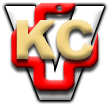 